Odyssée poétiqueVersion cycle II – V2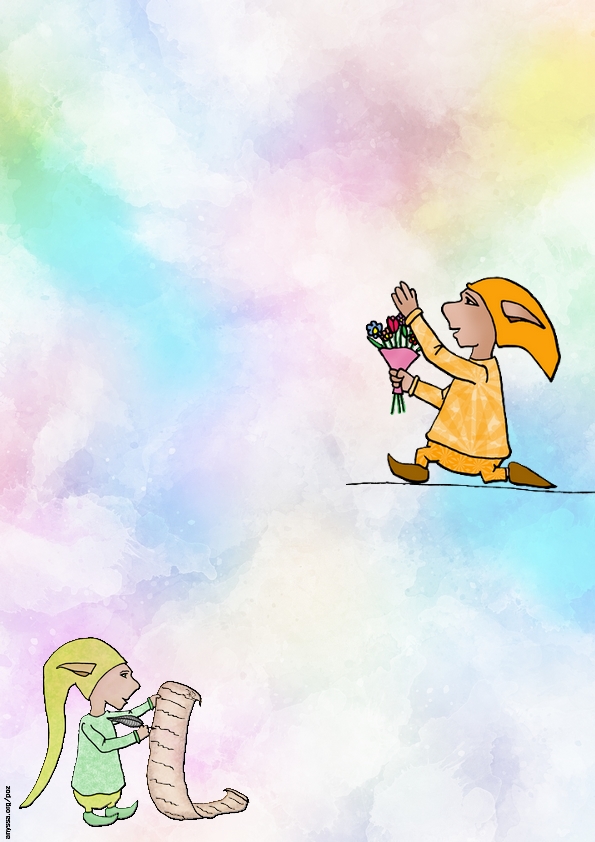 Source principale :http://bla-bla.cycle3.pagesperso-orange.fr/poesies.htmCorrection et remise en page : Engepour www.cartabledunemaitresse.fr			6 pointsLa môme néantQuoi qu’a dit ?— A dit rin.Quoi qu’a fait ?— A fait rin.A quoi qu’a pense ?— A pense à rin.Pourquoi qu’a dit rin ?Pourquoi qu’a fait rin ?Pourquoi qu’a pense à rin ?— A’xiste pas.Jean Tardieu			6 pointsChanson de la SeineLa Seine a de la chanceelle n’a pas de souciselle se la coule doucele jour comme la nuitet elle sort de sa sourcetout doucement sans bruitet sans faire de moussesans sortir de son litelle s’en va vers la meren passant par Paris[…]Extrait,par Jacques Prévert			6 pointsOn vous ditOn vous dit qu’il faut prendre l’air,Il faut en prendre et en laisser.Prendre l’air sans en avoir l’air,Prenez l’air désintéressé.Prenez l’air, cléments, comme Ader,Sans vous laisser influencer.Si ce n’est par les courants d’air,Qui sont à prendre ou à laisser.Jean-Luc Moreau			6 pointsL’araignée du gouterAraignée du matin : chagrin,pensait un bébé coccinellecherchant à libérer ses ailes.Araignée du midi : soucigrognait un rat dans son chagrinde voir un chat près de sa belle.Araignée du soir : espoir,disait au briquet l’étincellemourant dans le vent du jardin.Mais l’araignée dans sa nacelleprisonnière à vie de sa faimrêvait qu’elle était hirondelle.Pierre Béarn			6 pointsLe skiUn garçon glissant sur ses skis disait :« Ah ! Le ski, c’est exquis,je me demande bien ce quiEst plus commode que le ski. »Comme il filait à toute allure,un rocher se dressa soudain.Ce fut la fin de l’aventure,Il s’écria plein de dédain :« Vraiment, je ne suis pas conquis,Je n’ai bu ni vin, ni whiskyet cependant, je perds mes skis.Non, le ski, ce n’est pas exquis. »Lorsqu’une chose nous dérange,Notre avis change.Pierre Gamarra			6 pointsIlesIlesIles où l’on ne prendra jamais terreIles où l’on ne descendra jamaisIles couvertes de végétationIles tapies comme des jaguarsIles muettesIles immobilesIles inoubliables et sans nomJe lance mes chaussures par-dessus bord car je voudrais bien aller jusqu’à vousBlaise Cendrars			6 pointsMon petit lapinMon petit lapinN’a plus de chagrinDepuis le matin,Il fait de grands sauts au fond du jardin.Mon petit lapinN’a plus de chagrinIl parle aux oiseauxEt il rit tout hautDans l’ache et le thymMon petit lapinN’a plus de chagrinLe voisin d’en faceA vendu ses chiens,Ses trois chiens de chasse.Maurice Carême			6 pointsCrayons de couleurLe vert pour les pommes et les prairies,Le jaune pour le soleil et les canaris,Le rouge pour les fraises et le feu,Le noir pour la nuit et les corbeauxLe gris pour les ânes et les nuages,Le bleu pour la mer et le cielEt toutes les couleurs pour colorierLe mondeChantal Couliou			6 pointsAvant-printempsDes œufs dans la haieFleurit l’aubépinVoici le retourDes marchands forains.Et qu’un gai soleilPailleté d’or finEveille les boisDu pays voisin !Est-ce le printempsQui cherche son nidSur la haute brancheOù niche la pie ?C’est mon cœur marquéPar d’anciennes pluiesEt ce lent cortègeD’aubes qui le suit.René-Guy Cadou			6 pointsDevinette« Je suis brin de bois noirciet travaille jour et nuit.Je soulève – c’est inouï –cent fois mon poids, et sans cric.Du grenier jusqu’au fournilj’engrange des grains de riz.Ne touchez pas à mon nidvous feriez venir la pluie. »C’est ce qu’un soir m’avait dit,quand nous étions entre amis,la fourmi.Michel Beau			6 pointsL’orange des rêvesTu peux perdre le nordcomme on dittu peux perdre patiencetu peux perdre ton tempsperdre la mémoireet ses chemins aveuglesLe sommeil peut glissercomme une truitedans tes mainsTu peux perdre ton sourireMais ne perds pasne perds jamaisl’orange de tes rêvesJean-Pierre Siméon			6 pointsLes habits neufsPour le jour de la rentréeMaman m’a achetéUn pantalon rayé,Un pull tout bariolé,Une nouvelle ceinture,Une paire de chaussures.Planté devant la glace,Je me regarde en face.Avec ces cheveux courtsEt ce blouson en velours,Est-ce vraiment moiCe grand garçon là ?Je ne me reconnais pas !Corinne Albaut			6 pointsCaillouCaillou noir,Pas d’espoir.Caillou rouge,Rien ne bouge.Caillou rond,Pas un rond.Caillou gris,Rien de pris.Caillou vert,On le perd.Caillou rose,Peu de chose.Caillou jaune,On le prône,Caillou blanc,Vif argent.Caillou d’or,Quel trésor !Caillou bleu,Qui dit mieux ?Moi, moi, moi,Dit le fou :Caillou platEt sans trou.Maurice Carême			6 pointsQuand la vie est un collier…Quand la vie est un collier…Chaque jour est une perleQuand la vie est une cageChaque jour est une larmeQuand la vie est une forêtChaque jour est un arbreQuand la vie est un arbreChaque jour est une brancheQuand la vie est une brancheChaque jour est une feuille…Jacques Prévert			6 pointsLa pluieUne petite pluie fineFertilise le solDo – Mi – SolUne petite pluie fineRafraichit le préDo – Mi – RéUne petite pluie fineArrose les lilasDo – Mi – LaUne petite pluie fineFait éclater les soucisDo – Mi – SiUne petite pluie fineAbreuve les résédasDo – Mi – FaJean-Louis Jacob			6 pointsL’ogreJ’ai mangé un œuf,Deux langues de bœuf,Trois rôts de mouton,Quatre gros jambons,Cinq rognons de veauSix couples d’oiseaux,Sept immenses tartes,Huit filets de carpe,Neuf kilos de pain,Et j’ai encore faim.Peut-être, ce soir,Vais-je encore devoirManger mes deux mainsPour avoir enfin le ventreBien plein.Maurice Carême			6 pointsL’illisibleC’est folichonQue tu m’écrives,Mais quels torchonsQue tes missives !Ton écritureN’est que fouillis,N’est que raturesEt gribouillis.Je vocifère,J’en perds les yeux :Je n’ai que faireD’un cafouilleux.Dénes Kiss			6 pointsNuit de neigeOh ! la terrible nuit pour les petits oiseaux !Un vent glacé frissonne et court par les allées ;Eux, n’ayant plus l’asile ombragé des berceaux,Ne peuvent pas dormir sur leurs pattes gelées.Dans les grands arbres nus que couvre le verglasIls sont là, tout tremblants, sans rien qui les protège ;De leur œil inquiet ils regardent la neige,Attendant jusqu’au jour la nuit qui ne vient pas.Guy de Maupassant			6 pointsLeçon de géographieL’océan a peur de moiQuand il me voit arriverIl se retire très loin.Je lui parle doucementD’une voix de coquillagePour tenter de l’apaiser.Mais chaque fois c’est pareil :Il me faut au moins six heuresPour enfin l’apprivoiser.Alors il revient vers moiEt il me lèche les pieds.Christian Poslaniec			6 pointsBien placés bien choisisBien placés bien choisisQuelques mots font une poésieLes mots il suffit qu’on les aimePour écrire un poèmeOn sait pas toujours ce qu’on ditLorsque nait la poésieFaut ensuite rechercher le thèmePour intituler le poèmeMais d’autres fois on pleure on ritEn écrivant la poésieÇa a toujours kékchose d’extrêmeUn poèmeRaymond Queneau			6 pointsLa Mer secrèteQuand nul ne la regarde,La mer n’est plus la mer,Elle est ce que nous sommesLorsque nul ne nous voit.Elle a d’autres poissons,D’autres vagues aussi.C’est la mer pour la merEt pour ceux qui en rêventComme je fais iciJules Supervielle			6 pointsLa biseCe sont des feuilles mortesDisaient les feuilles mortesVoyant des papillonsS’envoler d’un buisson.« Ce sont des papillons »,Disaient les papillonsVoyant des feuilles mortesErrer de porte en porte.Mais la bise riaitQui déjà les chassaitEnsemble vers la mer.Maurice Carême			6 pointsPar les poils de mon balaiPar les poils de mon balai !Jurait, crachait la sorcière.Par les poils de mon balai !Je te transformeraiEn vieil hibou grincheux !Tu dormiras au trou,Et la nuit, et le jour,Tu chanteras : Hou ! Hou !Que même la lune, oh, oui !En pleurera de rire !Par les poils de mon balai,Un, deux, trois, tu es fait !Marie Litra			6 pointsL’hiver approcheL’hiver approche, les hirondelles ont fui,Mais il ne reste que les moineauxdans le pays.Bien d’autres aussi qui font leurs nids.La nature est morte, plus d’arbres en fleurs,Le temps est couleur de neige.Et n’oublions pas Noël qui lui aussi approche.Lui qui descend du ciel chaque année,Oui toi Noël qui vient nous apporterTant de joujoux ! Noël… Noël !Guillaume Apollinaire			6 pointsMaman m’aimeMaman m’aimeMe donne la mainApprivoise la merAutorise quelques vaguesA chahuter avec moiPuis me montre des coquillagesPlus beaux que des diamantsPuis me montre des poissonsPlus vifs que des étoiles filantesPuis me montre des crabesQui sont les petits boxeursDes grèves.Gilles Brulet			6 pointsLe hibouChaque soir, près de chez nous,Vient percher un vieux hibou :En sentinelle de garde,Il est là qui nous regarde.Il veille sur nous la nuit,Sans sourciller et sans bruit ;De sa prunelle immobile,Il nous contemple, tranquille.Puis soudain en hululant,Tel un fantôme volant,Il s’élance, oiseau funèbre,Et se noie dans les ténèbres.Béatrice Gangi			6 pointsL’écureuil et la feuilleUn écureuil, sur la bruyère,Se lave avec de la lumière.Une feuille morte descend,Doucement portée par le vent.Et le vent balance la feuilleJuste au-dessus de l’écureuil ;Le vent attend, pour la poserLégèrement sur la bruyère,Que l’écureuil soit remontéSur le chêne de la clairièreOù il aime à se balancerComme une feuille de lumière.Maurice Carême			6 pointsLe chatDans ma cervelle se promène,Ainsi qu’en son appartement,Un beau chat, fort, doux et charmant ;Quand il miaule, on l’entend à peine,Tant son timbre est tendre et discret ;Mais que sa voix s’apaise ou gronde,Elle est toujours suave et profonde.C’est là son charme et son secret. […]Extraitde Charles Baudelaire			6 points« J’aime le rouge »« J’aime le rouge »chuchote la fraise à la cerise« J’aime le rouge »dit la cerise à la framboise« J’aime le rouge »répète la framboise à la coccinelle« Moi aussi »mais avec du noir répond la coccinelle« Le noir éclaire un peu plus le mystère »murmure en s’envolant un zygène.Patrick Joquel			6 pointsIl fait beauIl fait beau ce matin sur la terre.Un petit vent de mai s’est levé tôtPour nous le dire.Un ciel tout neufA sauté par-dessus les collines,Chargé d’odeurs, d’abeilles, d’aubépines,Et mille oiseaux s’élancent à la foisIvres de cris et de lumières,Vers le miroir déjà haut du soleilPour saluer le temps si beauQu’il fait ce matin sur la terre.Pierre Gabriel			6 pointsSeptembreUn lièvre effaréFuit dans les fourrésLa meute qui jappe…Le vent maraudeurApporte l’odeurDes pesantes grappes…Un chœur d’écoliersAux noirs tabliersChante une comptine…Au creux du sillonLe dernier grillonDoucement s’obstine…Jean-Luc Moreau			6 pointsLe dessinSur la page de mon cahier,J’ai dessiné… devinez quoi !Sur la page de mon cahier,J’ai dessiné une fleur pour toi.Le maitre a souriEt puis il a dit :« Une fleur comme ça,ça n’existe pas ! »Je n’ai pas répondu.Il n’a pas bien vu ;Elle existe, je le sais,Puisqu’elle est dans mon cahier !Gilbert Delehede			6 pointsChouette, c’est la rentréeChouette, c’est la rentréeOn va bien s’amuser !Zut, c’est la rentréePlus de grasses matinées !Chouette, c’est la rentrée !La maitresse est bronzée !Zut, c’est la rentréeBientôt fini l’été !Chouette, c’est la rentréeJ’ai de nouveaux souliers !Zut, c’est la rentréeJ’ai un peu mal aux pieds.Sylvie Poillevé			6 pointsLe cartable d’AnnabelleLe cartable d’AnnabelleAime les livres.Il avale en cachetteTous ceux de la bibliothèque.Le cartable d’AnnabelleSe régale de fables,D’albums colorés,De romans policiers.Il connait le nom des fleurs,Des villes et des étoiles.Il n’est jamais seul,Il a beaucoup d’amis,Les livres en sont remplis.Hélène Benait			6 pointsPoints de chuteVoyons, se dit la sorcièreEn descendant vers la terre,Si j’atterris sur un clocher,Je vais me piquer les pieds.Si j’atterris dans un trou,Je vais me casser le cou.Si j’atterris dans la rivière,Je vais mouiller mon derrière.Je crois, se dit la sorcière,Qu’il vaut mieux rester en l’air !Corinne Albaut			6 pointsAu pays de l’alphabetAu pays de l’alphabetles lettres s’ennuyaient ;chacune dans son coin, inutiles,elles ne savaient que faire,elles ne savaient que dire !Mais un jour,le E, le A, le Use rencontrèrent…Eau ! Dirent-elles ensemble.Oh ! S’exclamèrent les autres.Le C, le R, le I poussèrent un cri,signe qu’ils avaient compris !Et c’est ainsi que tout a commencé.Jacques Lafont			6 pointsNe le dis à personneCette nuit, vers minuit,J’ai attrapé la luneEt je l’ai cachéeSous mon oreiller.Mais la souris, gris souris,Celle qui vientPour mes quenottesEn a fait son festinEt ce matin je n’ai plus rien.Plus rien que des miettes de luneSur une plume d’oreiller.Paul Bergèse			6 pointsTu me grondesParce que j’ai les doigtsDe toutes les couleursNoir-polarOu jaune-sable des squaresParfois blanc-banquiseOu rouge-révolutionEt même bleu-contusionTu me grondesEt tu te trompesMes doigts je les ai trempésDans l’amitiéDes mainsDes enfantsDu quartierDes enfantsDu monde entierJoël Sadeler			6 pointsVillanelleUne feuille d’or,une feuille rousse,un frisson de mousse,sous le vent du nord.Quatre feuilles rousses,quatre feuilles d’or,le soleil s’endortdans la brume douce.Mille feuilles rousses,que le vent retrousse.Mille feuilles d’orsous mes arbres morts.Alain Debroise			6 pointsL’artisteIl voulut peindre une rivière ;Elle coula hors du tableau.Il peignit une pie-grièche ;Elle s’envola aussitôt.Il dessina une dorade ;D’un bond, elle brisa le cadre.Il peignit ensuite une étoile ;Elle mit le feu à la toile.Alors, il peignit une porteAu milieu même du tableau.Elle s’ouvrit sur d’autres portes,Et il entra dans le château.Maurice Carême			6 pointsPetits lutins de NoëlPetit lutinsAvez-vous veillé à ce qu’il n’ait rien oublié ?Avez-vous pensé aux bonbons, aux sapins ?Avez-vous mis de la neige sur son chemin ?Dans sa pocheTrouvera-t-il le grand cahier ?Le cahier avec le nom de tous les enfantsEt puis dans un tout petit étuiSes lunettes pour lire leurs nomsDans la nuitEt maintenant ouvrez la porte du garagePère Noël partez bien viteEt bon voyage !Lucienne Gamot			6 pointsL’anneauPour les fiançailles d’amourDes peuples redevenus frèresLes hommes construiront un jourPar-dessus continents et mersPar-dessus rives et rivièresUn pont sans arches ni piliersUn pont qui tiendra dans les airsSans aide aucune à rien liéComme un grand arc-en-ciel de pierreQui fera le tour de la Terre.Marcel Béalu			6 pointsLes deux sorcièresDeux sorcières en colèreSe battaient pour un balaiC’est le mien, dit la première,Je le reconnais !Pas du tout, répondit l’autre,Ce balai n’est pas le vôtre,C’est mon balai préféré,Il est en poils de sanglier,Et je tiens à le garder !Le balai en eut assez,Alors soudain il s’envolaEt les deux sorcièresRestèrentPlantées là !Corinne Albaut			6 pointsLa rondeSi toutes les filles du monde voulaient s’donner la main,tout autour de la mer elles pourraient faire une ronde.Si tous les gars du monde voulaient bien êtr’marins,ils f’raient avec leurs barques un joli pont sur l’onde.Alors on pourrait faire une ronde autour du monde,si tous les gens du monde voulaient s’donner la main.Paul Fort			6 pointsAllez ScaroleUn escargotDe BourgogneSur une saladeDe Gascogne.Vint un escargotde Gascogne :« Pousse-toiou je te cogne ! »Bien qu’on neLui ait pas parlé,La salade s’exécuta ;Elle se poussaLaissant les deux bestiolesSans une seule feuille de scarole.Marion Zor			6 pointsL’escargot« Est-ce que le temps est beau ?Se demandait l’escargotCar, pour moi, s’il faisait beau,C’est qu’il ferait vilain temps.J’aime qu’il tombe de l’eau.Voilà mon tempérament. »Combien de gens, et sans coquille,N’aiment pas que le soleil brille.Il est caché ? Il reviendra !L’escargot ? On le mangera.Robert Desnos			6 pointsMon oursIl n’a plus de boutonA son pantalon.Il a perdu la ficelleQui lui servait de bretelle.On voit dépasser la pailleAu niveau de sa taille.Et on aperçoit de la mousseSur sa jolie frimousse.Mais moi je l’aime pourtantAu moins autant qu’avant.Je l’aimerai toujoursMon ours.François David			6 pointsJe jouaisJe jouais à grimper à l’arc-en-cielcomme à l’échelleSur le jaunej’ai cueilli des boutons d’orSur l’orangej’ai des clémentinesSur le rougedes framboises et des cerisesPlus haut, j’ai respiré les violettesDans le bleuj’ai coupé une fenêtre de cielpour voir l’indigoEt je suis tombé par la fenêtresur l’herbe verte.Luce Guilbaud			6 pointsLe rêve de la luneSi la Lune brilleQuand tu dors,C’est pour planterDes milliers de soleils pour demain.Si tout devient silenceQuand tu dors,C’est pour préparerLe chant des milliers d’oiseauxEt dorer les ailes des libellules.Si la Lune tombe dans tes brasQuand tu dors,C’est pour rêver avec toiDes milliers d’étoiles.Marie Botturi			6 pointsCheval bleuJ’avais un petit cheval bleuQui se promenait dans ma chambreEn liberté, crinière longueEt des rayons sur ses sabots.Il galopait sur le bureauSur les bouquins de l’étagère.Il galopait, tête levéeSur la steppe blanche des draps.Il vivait d’un refletS’endormait chaque nuitDans le creux de mes maisComme font les oiseauxMadeleine Riffaud			6 pointsC’est demain dimancheIl faut apprendre à sourireMême quand le temps est grisPourquoi pleurer aujourd’huiQuand le soleil brilleC’est demain la fête des amisDes grenouilles et des oiseauxDes champignons des escargotsN’oublions pas les insectes les mouches et les coccinellesEt tout à l’heure à midiJ’attendrai l’arc-en-cielViolet indigo bleu vert jaune orange et rougeEt nous jouerons à la marellePhilippe Soupault			6 pointsQuand automne en saison revientQuand automne en saison revient,La forêt met sa robe rousseEt les glands tombent sur la mousseOù dansent en rond les lapins.Les souris font de grands festinsPendant que les champignons poussent.Ah ! que la vie est douce, douceQuand l’automne en saison revient.Samivel			6 pointsBien au chaudDans ma maison, bien au chaud,je vois le jour qui s’enfuitet les étoiles là-hautqui s’allument dans la nuit.J’entends le vent qui s’élanceentre les tuiles du toitet les grands arbresqui dansent à la lisière du bois.Chez moi, je suis à l’abri.Je bois un bon lait bouillant.Je n’ai pas peur de la pluie,de l’hiver et du grand vent.Ann Rocard			6 pointsLe zèbreLe zèbre, cheval des ténèbresLève le pied, ferme les yeux,Et fait résonner ses vertèbresEn hennissant d’un air joyeux.Au clair soleil de Barbarie,Il sort alors de l’écurieEt va brouter dans la prairieLes herbes de sorcellerie.Mais la prison sur son pelage,A laissé l’ombre du grillage.Robert Desnos			6 pointsLe printemps reviendraHé oui, je sais bien qu’il fait froid,Que le ciel est tout de travers ;Je sais que ni la primevèreNi l’agneau ne sont encor là.La terre tourne ; il reviendra,Le printemps, sur son cheval vert.Que ferait le bois sans pivert,Le petit jardin sans lilas ?Oui, tout passe, même l’hiver,Je le sais par mon petit doigtQue je garde toujours en l’air…Maurice Carême			6 pointsSept couleurs magiquesRouge comme un fruit du MexiqueOrangé comme le sable d’AfriqueJaune comme les girafes chicsVert comme un sorbet de JamaïqueBleu comme les vagues du PacifiqueIndigo comme un papillon des TropiquesViolet comme les volcans de MartiniqueQui donc est aussi fantastique ?Est-ce un rêve ou est-ce véridique ?C’est dans le ciel magnifiqueL’arc aux sept couleurs magiques.Mymi Doinet			6 pointsN’écoute pasN’écoute pascelui qui répète,à part peut-être le ruisseauqui murmure la vie.Ne redis pasce que le vent t’a soufflé,à part peut-être la libertépuisqu’il court après.Ne crains pasles montagnes qui ne t’ont pas cru,à part peut-être ton cœurqui bat pour l’heure.Alain Serres			6 pointsLa chauvesourisA Mi-Carême, en Carnaval,On met un masque de velours.Où va le masque après le bal ?Il vole à la tombée du jour.Oiseau de poils, oiseau sans plumes,Il sort quand l’étoile s’allumeDe son repaire de décombres.Chauvesouris, masque de l’ombre.Robert Desnos			6 pointsL’échelleIl mit le premier piedSur le premier barreau.Il mit le second piedSur le second barreau.J’y suis arrivé,Dit-il. Il monta encore.Le soleil se fit proche.Il continua de monter.Ses jambes tremblaient.Lentement il montait.Il n’avait pas peur.Aller plus haut, dit-il.Mohammed Dib			6 pointsSiSi les poissons savaient marcherils aimeraient bien aller le jeudi au marché.Si les canards savaient parlerils aimeraient bien aller le dimanche au café.Et si les escargots savaient téléphonerils resteraient toujours au chaud dans leur coquille.Claude Roy			6 pointsLa rentrée de PoèmeC’est un petit motTout propre et tout beauQui ne veut ni écoleNi sac sur le dos.Il préfère les flaques d’eauEt les feuilles qui volent,Il préfère les étoilesEt les bateaux à voiles…Pourtant les enfants l’aimentLe petit Poème,Alors, tout propre et tout beau,Son sac sur le dos,Il court sur les cahiersDes petits écoliersChristine Fayolle			6 pointsParallèlesOn va, l’espace est grand,On se côtoie,On veut parler.Mais ce qu’on se raconteL’autre le sait déjà,Car depuis l’origineEffacée, oubliée,C’est la même aventure.En rêve on se rencontre,On s’aime, on se complète.On ne va plus loinQue dans l’autre et dans soi.Eugène Guillevic			6 pointsTrois escargotsJ’ai rencontré trois escargotsQui s’en allaient cartable au dosEt dans le pré trois limaçonsQui disaient par cœur leur leçon.Puis dans un champ, quatre lézardsQui écrivaient un long devoir.Où peut se trouver leur école ?Au milieu des avoines folles ?Et leur maitre est-il ce corbeauQue je vois dessiner là-hautDe belles lettres au tableau ?Maurice Carême			6 pointsJe voulais dans mon cartable…Je voulais dans mon cartableEmporter mes châteaux de sableMon cerf-volant, des coquillagesEt le portique de la plage.Maman m’a ditCe n’est pas permisEt puis tout çaÇa ne rentre pas !Alors j’ai pris un beau styloPour le gouter quelques gâteauxEt que des choses raisonnables.Plus trois petits grains de sable !Pierre Ruaud			8 pointsÉcolier dans la luneA l’école des nuagesOn découvre des paysOù nul n’est jamais partiPas même les enfants sagesLe soleil avec la pluieL’orage avec l’accalmieLa météorologieBouscule le temps, les visagesEt les couleurs de nos crisDans la cour de nos éclairciesLes oiseaux n’ont pas d’histoiresLes arbres n’ont pas d’ennuisA l’école des nuagesAucun enfant n’est puniLes rêves tournent les pagesAucune leçon ne t’ennuieC’est l’école des nuagesElle t’ouvre sur la vie.Alain Boudet			8 pointsLe cahierComme il entrouvrait son cahier,Il vit la luneS’emparer de son porte-plume.De crainte de la déranger,Il n’osa pas même allumer,Bien qu’il eût désiré savoirCe qu’elle écrivait en secret.Il se couchaEt la laissa là, dans le noir,Faire tout ce qu’elle voulait.Le lendemain,Son cahier lui parut tout bleu.Il l’ouvrit.Une main traçait des signes si curieuxQu’elle faisait en écrivantRedevenir le papier blanc.Maurice Carême			8 pointsLe facteur ruralLe facteur ruralEnfourche son véloEt cahotant par les chemins boueuxVa battant des ailes bleues,Sous la pluieDe-ci de-là on le hèleIl fait signe de la mainOu s’arrêteUn pied sur sa bicycletteEt l’autre sur le chemin…Le facteur ruralPar les chemins cahotantsVa battant des ailes-bleues dans le vent.Paul-Marie Fontaine			8 pointsLe boulangerQu’il est drôle, le boulangerAvec ses cheveux couleur de farine !Sur ses bras, ses mains et sur sa poitrine,On dirait qu’il vient de neiger.Sans se lasser d’un geste prompt,Tandis qu’au village chacun sommeille,Il moule les pains au creux des corbeilles,Pareils à des chats accroupis en rond.Puis, dans le four au cœur vermeil,Il les plonge au bout d’une longue pelle,Et bientôt les miches en ribambelles,Sortiront, couleur de soleil.Raymond Richard			8 pointsPonctuation— Ce n’est pas pour me vanter,Disait la virgule,Mais sans mon jeu de pendule,Les mots, tels que somnambules,Ne feraient que se heurter.— C’est possible, dit le point.Mais je règne, moi,Et les grandes majusculesSe moquent toutes de toiEt de ta queue minuscule.— Ne soyez pas ridicules,Dit le point-virgule,On vous voit moins que la traceDe fourmis sur une glace.Cessez vos conciliabules.Ou, tous deux, je vous remplace !Maurice Carême			8 pointsJe serai Père NoëlQuand je serai très vieux,Je serai Père NoëlJe vivrai dans les cieux,Sous un toit d’arc-en-ciel.Mes ateliers-jouetsSeront dans les nuages,De là-haut je verraiQuels sont les enfants sages.Mais je me souviendraiDe quand j’étais petit,Des caprices que j’ai faits,Des mensonges que j’ai dits.Et j’aurai dans ma hotte,Pour les petits coquins,Des jouets qui clignotentEt des ours câlins.Corinne Albaut			8 pointsAu cirqueAh ! si le clown était venu !Il aurait bien ri, mardi soir :Un magicien en cape noireA tiré d’un petit mouchoirUn lapin, puis une tortueEt, après, un joli canard.Puis il les a fait parlerEn chinois, en grec, en tartare.Mais le clown était enrhumé :Auguste était bien ennuyé.Il dut faire l’équilibristeTous seul sur un tonneau percé.C’est pourquoi je l’ai dessinéAvec des yeux tout ronds, tous tristesEt de grosses larmes qui glissentSur son visage enfariné.Maurice Carême			8 pointsLa leçon de chosesVenez poussinsAsseyez-vousJe vais vous instruiresur l’œufdont tousvous venez, poussins.L’œuf est rondmais pas tout à faitIl serait plutôt ovoïdeavec une carapaceet vous en venez tous, poussinsIl est blancpour votre racecrème ou même orangéavec parfois colléun brin de paillemais çac’est un supplémentA l’intérieur il y aMais pour y voiril faut le casseret alors d’où -vous, poussins – sortiriez ?Raymond Queneau			8 pointsVentLe ventFait grincer les cheminsDans les gonds de la nuitIl imposeAux arbresUne envergureQui ose résister…A vite comprisIl condamne l’inertieEst-ce sa fauteIl est des saisonsQu’aucun ventN’ose abuserIl est des toits coléreuxQui ne le supportentIl lui arriveD’aider les fruitsPar nécessité pour euxPar respect pour les arbres.Alain Le Beuze			8 pointsCes fousIl va vous bousculerEt monter dans le trainQui est déjà parti.Ou presque.Sans s’excuser.Il va vous empêcherDe descendre du trainQui est déjà en route.Ou presque.Sans s’excuser.Il va vous demanderDe lui donner du feu,Lira votre journalPar-dessus votre épaule.Sans s’excuser.Il va vous critiquerDe ne pas vous lever,Lui céder votre placeEt ranger son bagage.Sans s’excuser.Ces fous !Claude Blanc			8 pointsLe chat blancUn petit chat blancqui faisait semblantd’avoir mal aux dentsdisait en miaulant :« Souris mon amiej’ai bien du souci.Le docteur m’a dit :Tu seras guérisi entre tes dentstu mets un moment,délicatement,la queue d’une souris ».Très obligeammentsouris bonne enfants’approcha du chatqui se la mangea.Moralité :Les bons sentimentsont l’inconvénientd’amener souventde graves ennuisaux petits enfantscomme z’aux souris.Claude Roy			8 pointsSagesseLe ciel est, par-dessus le toit,Si bleu, si calmeUn arbre, par-dessus le toit,Berce sa palme.La cloche, dans le ciel qu’on voit,Doucement tinte.Un oiseau sur l’arbre qu’on voitChante sa plainte.Mon Dieu, Mon Dieu, la vie est là,Simple et tranquille.Cette paisible rumeur làVient de la ville.Qu’as-tu fait, ô toi que voilà,Pleurant sans cesse,Dis, qu’as-tu fait, toi que voilà,De ta jeunesse ?Paul Verlaine			8 pointsBonjour monsieur l’Hiver— Hé ! bonjour monsieur l’Hiver !Ça faisait longtemps…Bienvenue sur notre terre,Magicien tout blanc.— Les montagnes t’espéraient ;Les sapins pleuraient ;Les marmottes s’indignaient ;Reviendra-t-il jamais ?— Mes patins s’ennuyaient ;Mes petits skis aussi ;On était tous inquiets ;Reviendra-t-il jamais ?— Hé ! bonjour monsieur l’Hiver !Ça faisait longtemps…Bienvenue sur notre terre,Magicien tout blanc.Patrick Bousquet			8 pointsLes mois de l’annéeJanvier pour dire à l’année « bonjour ».Février pour dire à la neige « il faut fondre ».Mars pour dire à l’oiseau migrateur « reviens ».Avril pour dire à la fleur « ouvre-toi ».Mai pour dire « ouvriers nos amis ».Juin pour dire à la mer « emporte-nous très loin ».Juillet pour dire au soleil « c’est ta saison ».Aout pour dire « l’homme est heureux d’être homme ».Septembre pour dire au blé « change-toi en or ».Octobre pour dire « camarades, la liberté ».Novembre pour dire aux arbres « déshabillez-vous ».Décembre pour dire à l’année « adieu et bonne chance ».Et douze mois de plus par an,Mon fils,Pour te dire que je t’aime.Alain Bosquet			8 pointsLa chevauchéeCertains, quand ils sont en colère,Crient, trépignent, cassent des verres…Moi, je n’ai pas tous ces défauts :Je monte sur mes grands chevaux.Et je galope, et je voltige,Bride abattue, jusqu’au vertigeDes étincelles sous leurs fers,Mes chevaux vont un train d’enfer.Je parcours ainsi l’univers,Monts, forêts, campagnes, déserts…Quand mes chevaux sont fatigués,Je rentre à l’écurie – calmé.Jacques Charpentreau			8 pointsLe soir indécisLe soir vient entre chien et loup,Ombre parmi les ombres grises,Entre policier et filou,Entre mule et cheval de frise.Il arrive entre chèvre et chou,Figue et raisin, verre et carafe,Entre montagne et caoutchouc,Le soir, entre chêne et girafe.Langue de chien et dents de loup,A toutes pattes, à tire-d’aile,Se mélangent dans le ciel flouChauves-souris et hirondelles.Jacques Charpentreau			8 pointsBalançoireQuand tu parles bien, tu me berces,Et je m’envole avec ta voix.Les étoiles à la renverse,Je m’élance au ciel, un, deux, trois !Si tu bégaies, je me balanceA petits coups secs, cahoté,Quand tu déclames, la cadenceMe fait descendre et remonter.Tu accélères ton effort,Je fais des bonds comme une chèvre.Attention ! Ne crie pas trop fortJe suis suspendu à tes lèvres.Jacques Charpentreau			8 pointsL’air en conserveDans une boite, je rapporteUn peu de l’air de mes vacancesQue j’ai enfermé par prudence.Je l’ouvre ! Fermez bien la porteRespirez à fond ! Quelle force !La campagne en ma boite encloseNous redonne l’odeur des roses,Le parfum puissant des écorces,Les arômes de la forêt…Mais couvrez-vous bien, je vous prie,Car la boite est presque finie :C’est que le fond de l’air est frais.Jacques Charpentreau			8 pointsAu printempsRegardez les branchesComme elles sont blanches !Il neige des fleurs.Riant dans la pluie,Le soleil essuieLes saules en pleursEt le ciel reflète,Dans la violetteSes pures couleurs…La mouche ouvre l’aileEt la demoiselleAux prunelles d’or,Au corset de guêpeDépliant son crêpe,A repris l’essor.Le goujon frétilleUn printemps encore !Théophile Gautier			8 pointsOn dirait que l’hiver tombeOn dirait que l’hiver tombe ;Tous les toits sont déjà gris ;Il pleut deux ou trois colombes,Et c’est aussitôt la nuit.Un seul arbre, comme un clou,Tient le jardin bien au sol.Les ombres font sur les jouesComme des oiseaux qui volent.L’air est plein d’étoiles blanches,La Noël est pour lundi.Qu’il sera long le dimancheQue nous passerons ici !Maurice Carême			8 pointsSi…Si la sardine avait des ailes,Si Gaston s’appelait Gisèle,Si l’on pleurait lorsque l’on rit,Si le pape habitait Paris,Si l’on mourait avant de naitre,Si la porte était la fenêtre,Si l’agneau dévorait le loup,Si les Normands parlaient zoulou,Si la mer Noire était la MancheEt la mer Rouge la mer Blanche,Si le monde était à l’envers,Je marcherais les pieds en l’air,Le jour je garderais la chambre,J’irais à la plage en décembre,Deux et un ne feraient plus trois…Quel ennui ce monde à l’endroit !Jean-Luc Moreau			8 pointsBonjourComme un diable au fond de sa boite,le bourgeon s’est tenu caché…mais dans sa prison trop étroiteil baille et voudrait respirer.Il entend des chants, des bruits d’ailes,il a soif de grand jour et d’air…il voudrait savoir les nouvelles,il fait craquer son corset vert.Puis, d’un geste brusque, il déchireson habit étroit et trop court« enfin, se dit-il, je respire,je vis, je suis libre… bonjour ! »Paul Geraldy			8 pointsUn peintreLes blancs nuagesDans le ciel bleuLes bords sableuxDu blond rivageLes rayons d’orLe sombre orageLe vert feuillageOù l’oiseau dort.La belle roseCharmant décorOù l’ombre encor’Tremble et se pose.Le ru d’argentVif ou moroseQui court… arroseLes prés changeants.D’une main sureDepuis longtempsMonsieur printempsPeint la nature.Michel Beau			8 pointsDimancheCharlotteFait de la compote.BertrandSuce des harengs.CunégondeSe teint en blonde.EpaminondasCire ses godasses.ThérèseSouffle sur la braise.LéonPeint des potirons.BrigitteS’agite, s’agite.AdhémarDit qu’il en a marre.La penduleFabrique des virgules.Et moi dans tout cha ?Et moi dans tout cha ?Moi, ze ne bouze pasSur ma langue z’ai un chat.René de Obaldia			8 pointsRentrée des classesDes souriants, des craintifs, des anxieuxDes pressés, des endormis, des heureuxParfois quelques légers pleursSur le visage ou cachés au fond du cœurPremiers pas, nouvelle classe peut-êtreLa tête de la maitresse ou celle du maitreRibambelle de nouveaux cartablesCahiers et classeurs neufs sur chaque tableAllez, en avant toute, nouvelle année !On est tous surement super motivés !Retour des copines et des copainsIci la rentrée, c’est toujours bien !John Durili			8 pointsConseils donnés par une sorcière(A voix basse, avec un air épouvanté, à l’oreille du lecteur.)Retenez-vous de riredans le petit matin !N’écoutez pas les arbresqui gardent les cheminsNe dites votre nomà la terre endormiequ’après minuit sonnéA la neige, à la pluiene tendez pas la mainN’ouvrez votre fenêtrequ’aux petites planètesque vous connaissez bienConfidence pour confidencevous qui venez me consulter,méfiance, méfiance !On ne sait pas ce qui peut arriver.Jean Tardieu			8 pointsJe hais les haiesJe hais les haiesQui sont des murs.Je hais les haiesEt les muriersQui font la haieLe long des murs.Je hais les haiesQui sont de houx.Je hais les haiesQu’elles soient de muresQu’elles soient de houx !Je hais les mursQu’ils soient en durQu’ils soient en mou !Je hais les haiesQui nous emmurent.Je hais les mursQui sont en nous.Raymond Devos			8 pointsL’escargot matelotUn escargot fumant sa pipePortait sa maison sur son dos.C’était un garçon sympathique,Un brave et joyeux escargot.Il avait été matelotEt navigué sur un cargo.Il en avait assez de l’eauCet ancien marin escargot.Son ami le petit LéonLui apportait du tabac blond.Et l’escargot fumant sa pipeEvoquait la mer, les tropiques,Et le tour du monde en cargoQu’il avait fait en escargot,Un escargot fumant la pipePour n’être pas mélancolique.Claude Roy			8 pointsLes pommes de luneEntre Mars et JupiterFlottait une banderoleMessieurs MesdamesFaites des affairesGrande vente réclameDe pommes de terreUn cosmonaute qui passait par làFut tellement surpris qu’il s’arrêtaEt voulut mettre pied à terreMais pas de terre en ce coin-làEt de pommes de terrePas l’ombre d’uneC’est une blague sans douteDit-il en reprenant sa routeEt à midi il se fitUn plat de pommes de lune.Jean Rousselot			8 pointsLa rechercheCertains la cherchent dans les airsParmi les oiseaux des nuages,D’autres dans les fleurs du bocageOu dans les algues de la mer.Ils s’en vont la chercher en Chine,Dans un temple ancien, à Pékin,Dans les pages d’un vieux bouquin,Dans les secrets d’une machine…Pourquoi remuer la planète ?Moi, comme je t’aime beaucoup,Dans les cheveux blonds de ton couJe cherche la petite bête.Jacques Charpentreau			8 pointsChahutSur le chemin de l’école,Les crayons de couleurSautent du cartablePour dessiner des fleurs.Les lettres font la fêteDebout sur les cahiers,Elles chantent à tue-têteL’alphabet des écoliers.Ciseaux et gommesSèment la zizanie,Ils laissent sur la routeTout un tas de confettis.Entends-tu, ce matin,Le chahut sur le chemin ?C’est la rentrée qui revient !Véronique Colombé			8 pointsMon généralMon général, votre tank est si solideIl couche une forêt, il écrase cent hommesMais il a un défaut : il a besoin d’un mécanicien.Mon général, votre bombardier est si puissantIl vole plus vite que l’éclair et transporte plus qu’un éléphantMais il a un défaut : il a besoin d’un pilote.Mon général, l’homme est très utileIl sait voler, il sait tuerMais il a un défaut : il sait penser.Bertolt Brecht			8 pointsLa bouteille d’encreD’une bouteille d’encre,On peut tout retirer :Le navire avec l’ancre,La chèvre avec le pré,La tour avec la reine,La branche avec l’oiseau,L’esclave avec la chaine,L’ours avec l’Esquimau.D’une bouteille d’encre,On peut tout retirerSi l’on n’est pas un cancreEt qu’on sait dessiner.Maurice Carême			8 pointsLes larmes du crocodileSi vous passez au bord du NilOù le délicat crocodileCroque en pleurant la tendre Odile,Emportez un mouchoir de fil.Essuyez les pleurs du reptilePerlant aux pointes de ses cils,Et consolez le crocodile :C’est un animal très civil.Sur les bords du Nil en exil,Pourquoi ce saurien pleure-t-il ?C’est qu’il a les larmes facilesLe crocodile qui croque Odile.Jacques Charpentreau			8 pointsLa lessiveChaque semaine, mes parents,Cinq tantes, dix oncles, vingt nièces,Cent cousins, des petits, des grands,Se pressent dans la même pièce.Dans la machine, ils introduisentMille corsages et chemises,Cent mille slips et pyjamas,Un million de paires de draps.Nylon, dentelles ou guenilles,Chaque semaine nous avonsCette habitude : nous lavonsNotre linge sale en famille.Jacques Charpentreau			8 pointsLe chat et le chantSur la scène de l’Opéra,Autour de la grande chanteuse,Dansent en rond les petits rats.La cantatrice est bien heureuse.Elle sait que rien ne viendraTroubler ses harmonieux arpèges,Car la danse des petits ratsDes fausses notes la protègent.Elle soulève à tour de brasSa poitrine en soufflet de forgeEt prête à lancer sur les ratsLe chat qu’elle aurait dans la gorge.Jacques Charpentreau			8 pointsAu cirqueAu grand cirque de l’Univers,On voit sauter des trapézistes,Des clowns, des jongleurs, des artistesS’envoler à travers les airs.L’écuyère sur ses chevauxPasse du noir au brun, au blanc,Le funambule, sans élan,Droit sur son fil, saute là-haut.Tout saute à s’en rompre le crâneLes lions sur des tambours dorés,Les tigres sur des tabourets…Moi, je saute du coq à l’âne.Jacques Charpentreau			8 pointsLa fuyanteVous me croyez douce et soumiseMais malgré vos yeux grands ouverts,Moi, je vous échappe à ma guiseEt je joue la fille de l’air.Fille de l’air, enfant du songe,Je pars au gré de mon caprice,Sur une brise je m’allonge,Dans un courant d’air je me glisse.Quand je suis lasse, je reposeSur un blanc coussin de nuage,Avec le parfum de la roseSur l’aile du vent je voyage.Jacques Charpentreau			8 pointsDiable !Tirer le diable par la queueAu fond d’une pauvre banlieue,C’est courir sans aucun repos,N’avoir que les os sur la peau,Au charivari du ménage,Diner d’un pain et d’un fromage,Voir s’en aller tables et chaises,Les fauteuils filer à l’anglaise.Il griffe, il mord, il nous entraineAu feu d’enfer de la déveine,Plus dangereux que Barbe Bleue,Le diable tiré par la queue.Jacques Charpentreau			8 pointsEn voyageQuand vous m’ennuyez, je m’éclipse,Et, loin de votre apocalypse,Je navigue, pour visiterLa Mer de la Tranquillité.Vous tempêtez ? Je n’entends rien.Sans bruit, au fond du ciel je glisse.Les étoiles sont mes complices.Je mange un croissant. Je suis bien.Vous pouvez toujours vous fâcher,Je suis si loin de vos rancunes !Inutile de me chercher :Je suis encore dans la lune.Jacques Charpentreau			8 pointsLes beaux métiersCertains veulent être marins,D’autres ramasseurs de bruyère,Explorateurs de souterrains,Perceurs de trous dans le gruyère,Cosmonautes, ou, pourquoi pas,Gouteurs de tartes à la crème,De chocolat et de babas :Les beaux métiers sont ceux qu’on aime.L’un veut nourrir un petit faon,Apprendre aux singes l’orthographe,Un autre bercer l’éléphant…Moi, je veux peigner la girafe !Jacques Charpentreau			8 pointsL’ile des rêvesIl a mis le veston du père,Les chaussures de la mamanEt le pantalon du grand frèreIl nage dans ses vêtements.Il nage, il nage à perdre haleine.Il croise des poissons volants,Des thons, des dauphins, des baleines…Que de monde, dans l’océan !Ecume blanche et coquillages,Il nage depuis si longtempsQu’il aborde enfin au rivageDu pays des rêves d’enfants.Jacques Charpentreau			8 pointsJ’ai vu le menuisierJ’ai vu le menuisierTirer parti du bois.J’ai vu le menuisierComparer plusieurs planches.J’ai vu le menuisierCaresser la plus belle.J’ai vu le menuisierApprocher le rabot.J’ai vu le menuisierDonner la juste forme.Tu chantais, menuisier,En assemblant l’armoire.Je garde ton imageAvec l’odeur du bois.Moi, j’assemble des motsEt c’est un peu pareil.Eugène Guillevic			8 pointsLe lutin horlogerIl court, il court, sa montre en main,Par les rues et par les chemins !Mais qu’est-il en train de chercherDe l’hôtel de ville au clocher ?Il retourne les sabliers,Il inspecte les balanciers.Quartz ou ressort, vite il délogeL’oiseau caché dans votre horlogeTic-tac, il avance, il reculeLes aiguilles de la pendule.Il court, de demeure en demeure,Chercher midi à quatorze heures.Jacques Charpentreau			8 pointsLa clé des champsOn a perdu la clé des champs !Les arbres, libres, se promènent,Le chêne marche en trébuchant,Le sapin boit à la fontaine.Les buissons jouent à chat perché,Les vaches dans les airs s’envolent,La rivière monte au clocherEt les collines cabriolent.J’ai retrouvé la clé des champsVolée par la pie qui jacasse.Et ce soir au soleil couchantJ’aurai tout remis à sa place.Jacques Charpentreau			8 pointsLes perles de roseSi tu veux inventer un collier,Tiens, voici comment procéder.De bon matin, te réveiller,Dans les rosiers, te promener.Tu verras des perles de rosée,Sur les roses elles sont accrochées.Une bonne poignée tu cueilleras,Dans une boite tu les rangeras.Un cheveu d’or pour les assembler,Un tout petit nœud pas trop serré,Ainsi tu auras un joli collier,Aussi souple que celui d’une fée.Gilbert Saint-Pré			8 pointsLes deux scarabéesUn scarabée montait la rue,Un scarabée la descendait.— Passez donc, monsieur, s’il vous plait,Puisque vous descendez la rue.— Après vous, monsieur, s’il vous plait,La remonter est plus ardu.Chacun tenant son chapeau grisDans une main gantée de grisVoulait être le plus poliDes scarabées nés dans la dune.Ils s’étaient croisés à midi.A minuit, madame la luneLes vit encore se souriant,Se parlant et se saluant,Chacun tenant son chapeau grisDans une main gantée de gris.Maurice Carême			8 pointsLa girafeLa girafe et la girouette,Vent du sud et vent de l’est,Tendent leur cou vers l’alouette,Vent du nord et vent de l’ouest.Toutes deux vivent près du ciel,Vent du sud et vent de l’est,A la hauteur des hirondelles,Vent du nord et vent de l’ouest.Et l’hirondelle pirouette,Vent du sud et vent de l’est,En été sur les girouettes,Vent du nord et vent de l’ouest.L’hirondelle, fait, des parafes,Vent du sud et vent de l’est,Tout l’hiver autour des girafes,Vent du nord et vent de l’ouest.Robert Desnos			8 pointsLe chevalEt le cheval longea ma page.Il était seul, sans cavalier,Mais je venais de dessinerUne mer immense et sa plage.Comment aurais-je pu savoirD’où il venait, où il allait ?Il était grand, il était noir,Il ombrait ce que j’écrivais.J’aurais pourtant dû devinerQu’il ne fallait pas l’appeler.Il tourna lentement la têteEt, comme s’il avait eu peurQue je lise en son cœur de bête,Il redevint simple blancheur.Maurice Carême			8 pointsÉcolier dans la luneA l’école des nuagesOn découvre des paysOù nul n’est jamais partiPas même les enfants sages.Le soleil avec la pluieL’orage avec l’accalmieLa météorologieBouscule le tempsLes visagesEt les couleurs de nos crisDans la cour des éclaircies.Les oiseaux n’ont pas d’histoiresLes arbres n’ont pas d’ennuisA l’école des nuagesAucun enfant n’est puniLes rêves tournent les pagesAucune leçon ne t’ennuieC’est l’école des nuagesElle t’ouvre sur la vie.Alain Boudet			8 pointsL’oiseau bleuMon oiseau bleu a le ventre tout bleuSa tête est d’un vert mordoréIl a une tache noire sous la gorgeSes ailes sont bleuesavec des touffes de petites plumes jaune doréAu bout de la queue il y a des traces de vermillonSon dos est zébré de noir et de vertIl a le bec noir les pattes incarnatet deux petits yeux de jaisIl adore faire trempette,se nourrit de bananes et pousseUn cri qui ressemble au sifflementd’un tout petit jet de vapeur.On le nomme le septicolore.Blaise Cendrars			8 pointsL’oiseau de brumeL’oiseau vole.L’enfant le regarde.Il agite ses bras, jouant avec le vent,mais son corps ne bouge pas.Pourtant, l’enfant s’élève quand même.Ses pieds touchent encore le solmais son cœur est déjà dans les nuages.Il rejoint l’oiseau et tous deux volent de concert,traversant le temps et les paysages,chevauchant des chevaux de lumière,sculptant des déesses de brume,navigant sur l’aurore,jouant avec les rires de Morphée…« A table ! » dit la mère.L’enfant atterrit.Mais l’oiseau continue de voler…Florant Mercadier			8 pointsLe pélicanLe capitaine Jonathan,Etant âgé de dix-huit ans,Capture un jour un pélicanDans une ile d’Extrême-Orient.Le pélican de Jonathan,Au matin, pond un œuf tout blancEt il en sort un pélicanLui ressemblant étonnamment.Et ce deuxième pélicanPond, à son tour, un œuf tout blancD’où sort, inévitablement,Un autre qui en fait autant.Cela peut durer très longtempsSi l’on ne fait pas d’omelette avant.Robert Desnos			8 pointsDans l’armoire aux enfantsDans l’armoire aux enfants,il y a des lumières enchantées,un pistolet chargé qui inspire la terreur,une fontaine transparente,un bassin de pierre dont le trop-plein s’épand sur un lit d’opales,un chasseur sans souliers,une fille sans cheveux,un bateau sur la mer et le marinier chante,un cheval damassé,un théâtre ambulant,un grillon,des plumes blanches tombées du nid des tourterelles,de petits paniers creusés en cœur et pleins de crème rose,une guitare qui fait des étincelleset une robe qui restera toujours neuve.Paul Éluard			8 pointsTerre-LuneTerre Lune, Terre LuneCe soir j’ai mis mes ailes d’orDans le ciel comme un météoreJe parsTerre Lune, Terre LuneJ’ai quitté ma vieille atmosphèreJ’ai laissé les morts et les guerresAu revoirDans le ciel piqué de planètesTout seul sur une lune videJe rirai du monde stupideEt des hommes qui font les bêtesTerre Lune, Terre LuneAdieu ma ville, adieu mon cœurGlobe tout perclus de douleursBonsoir.Boris Vian			8 pointsUne graine voyageaitUne graine voyageait toute seule pour voir le pays.Elle jugeait les hommes et les choses.Un jour elle trouva joli le vallonEt agréables quelques cabanes.Elle s’est endormie.Pendant qu’elle rêvaitElle est devenue brindilleEt la brindille a grandi,Puis elle s’est couverte de bourgeons.Les bourgeons ont donné des branches.Tu vois ce chêne puissant c’est lui, si beau, si majestueux,Cette graine,Oui mais le chêne ne peut pas voyager.Alain Bosquet			8 pointsMatin d’octobreC’est l’heure exquise et matinaleQue rougit un soleil soudain.A travers la brume automnaleTombent les feuilles du jardin.Leur chute est lente. On peut les suivreDu regard en reconnaissantLe chêne à sa feuille de cuivre,L’érable à sa feuille de sang.Les dernières, les plus rouillées,Tombent des branches dépouillées ;Mais ce n’est pas l’hiver encore.Une blonde lumière arroseLa nature, et, dans l’air tout rose,On croirait qu’il neige de l’or.François Coppée			8 pointsLe premier vol de l’hirondelleMes ciseaux à peine aiguisésCoupent le ciel qui se déplace.Une brasse. Encore une brasse.Dans l’ouverture de la nasseBon hirondeau chasse de raceUn moustique s’est enfourné.Ce petit nid où je suis néComme il s’éloigne dans l’espace !A tire-ligne d’hirondelleC’est un nom nouveau que j’écrisEt je l’écris à tire-d’aileEt je l’écris à tire-criPierre Menanteau			8 pointsLe coqJe vais fabriquer un coq de clocher,Il sera tout noir au soleil couché,Il sera tout blanc au soleil levantEt d’argent brillant à midi tapant.Vous ai-je assez dit que je vous aimais !Mon coq de clocher ne parle jamais.A Londres, Paris, vous ai-je attendue !Lui, ne commet pas la moindre bévue.J’ai perdu le Nord, il me le rendra,Nous irons ensemble où ça nous plaira.Henri Thomas			8 pointsUne poule sur un murUne poule sur un murA pondu quatorze œufs fraisMais pendant qu’elle pondait,Le soleil d’aout les cuisait.Une poule sur un murA couvé quatorze œufs durs.Il en sortit des pouletsAussi durs que des galets.C’est depuis lors que l’on voitFolle encore de désarroi,Une poule sur un murQui picote du pain dur.C’est depuis lors que l’on voitPicoti et picotaUne poule qui cent foisGrimpe au mur et saute en bas.Maurice Carême			8 pointsSonnet du chatLe chat lutte avec une abeilleautour de sa fourrure,je vois l’azur de ses merveilles,un arbre, une mâture.La mer apporte à mon oreillele bruit des aventuresque nous vivons si tu t’éveillestémérité future.Je me consacre aux vertes iles,favorables au sagequi sait trouver un dieu tranquilleentre palme et rivage.Le chat s’en va, brillant et beau,pour guetter les oiseaux.Henri Thomas			8 pointsA vol d’oiseauOù va-t-il, l’oiseau sur la mer ?Il vole, il vole…A-t-il au moins une boussole ?Si un coup de ventLui rabat les ailes,Il tombera dans l’eauEt ne sait pas nager.Et que va-t-il manger ?Et si ses forces l’abandonnent,Qui le secourra ? Personne.Pourvu qu’il aperçoive à tempsUne petite crique !C’est tellement loin, l’Amérique…Michel Luneau			8 pointsRécatonpilu ou le jeu du pouletSi tu veux apprendredes mots inconnus,récapitulons,récatonpilu.Si tu veux connaitredes jeux imprévus,locomotivons,locomotivu.Je suis le renardje cours après toiplus loin que ma vie.Comme tu vas vite !Si je m’essoufflais !Si je m’arrêtais !Jean Tardieu			8 pointsLes saltimbanquesDans la plaine les baladinsS’éloignent au long des jardinsDevant l’huis des auberges grisesPar les villages sans églises.Et les enfants s’en vont devantLes autres suivent en rêvantChaque arbre fruitier se résigneQuand de très loin ils lui font signe.Ils ont des poids ronds ou carrésDes tambours, des cerceaux dorésL’ours et le singe, animaux sagesQuêtent des sous sur leur passage.Guillaume Apollinaire			8 pointsLes hibouxCe sont les mères de hibouxQui désiraient chercher les pouxDe leurs enfants, leurs petits choux,En les tenant sur leurs genoux.Leurs yeux d’or valent des bijouxLeur bec est dur comme cailloux,Ils sont doux comme des joujoux,Mais aux hiboux, point de genoux !Votre histoire se passait où ?Chez les Zoulous ? Les Andalous ?Ou dans la cabane bambou ?A Moscou ? Ou à Tombouctou ?En Anjou ou dans le Poitou ?Au Pérou ou chez les Mandchous ?Hou ! Hou !Pas du tout, c’était chez les fous.Robert Desnos			8 pointsDevinettesQui décoiffe la merAvec des mains qu’on ne voit pas ?Qui roule sa chansonDans la gorge des torrents ?Qui n’est jamais si lourdQue quand un oiseau meurt ?Le vent la pierre et le silenceQui est ronde comme une joueEt plus lourde que la peine ?Qui habille le mondeQuand il se fait tard ?Qui souffle chaque soirLa bougie du soleil ?La pierre le silence et le ventJean-Pierre Siméon			8 pointsComme il est bon d’aimerIl suffit d’un motPour prendre le mondeAu piège de nos rêvesIl suffit d’un gestePour relever la branchePour apaiser le ventIl suffit d’un sourirePour endormir la nuitDélivrer nos visagesDe leur masque d’ombreMais cent milliards de poèmesNe suffirait pasPour direComme il est bon d’aimerJean-Pierre Siméon			8 pointsDame souris trotteDame souris trotteNoire dans le gris du soir,Dame souris trotte,Grise dans le noir.On sonne la cloche :Dormez les bons prisonniers,On sonne la cloche,Faut que vous dormiez.Un nuage passe,Il fait noir comme en un four,Un nuage passe,Tiens le petit jour !Dame souris trotte,Rose dans les rayons bleus,Dame souris trotte,Debout paresseux !Paul Verlaine			8 pointsDrôle de bonne femmeChapeau pointu et gros derrière,Longs doigts crochus et sales manières,Cheveux grisâtres longs jusqu’à terre,Elle est comme ça Marie-Mémère !Bave de crapaud et ver de terre,Araignée noire et feuille de lierre,Ajouter un pot de poussière,Voilà la recette qu’elle préfère.Et son balai qui fend les airs,Qui marche avant, qui marche arrière,C’est pour aller voir ses commèresOu jeter des sorts sur la terre.Chapeau pointu et gros derrière,Marie-Mémère est une sorcière,Qui habite loin d’ici, j’espère !Marie Aubinais			8 pointsLa soupe de la sorcièreDans son chaudron la sorcièreAvait mis quatre vipèresQuatre crapauds pustuleuxQuatre poils de barbe-bleueQuatre rats, quatre sourisQuatre cruches d’eau croupiePour donner un peu de goutElle ajouta quatre clousSur le feu pendant quatre heuresÇa chauffait dans la vapeurElle tourne sa tambouilleEt touille et touille et ratatouilleQuand on put passer à tableHélas c’était immangeableLa sorcière par malheurAvait oublié le beurreJacques Charpentreau			8 pointsLibertéPrenez du soleilDans le creux des mains,Un peu de soleilEt partez au loin !Partez dans le vent,Suivez votre rêve ;Partez à l’instant,La jeunesse est brève !Il est des cheminsInconnus des hommes,Il est des cheminsSi aériens !Ne regrettez pasCe que vous quittez.Regardez, là-bas,L’horizon briller.Loin, toujours plus loin,Partez en chantant !Le monde appartientA ceux qui n’ont rien.Maurice Carême			8 pointsL’automneOn voit tout le temps, en automne,Quelque chose qui vous étonne,C’est une branche tout à coup,Qui s’effeuille dans votre cou.C’est un petit arbre tout rouge,Un, d’une autre couleur encore,Et puis partout, ces feuilles d’orQui tombent sans que rien ne bouge.Nous aimons bien cette maison,Mais la nuit si tôt va descendre !Retournons vite à la maisonRôtir nos marrons dans la cendre.Lucie Delarue-Mardrus			8 pointsLa grenouilleUne grenouilleQui fait surfaceÇa crie, ça grouilleEt ça agaceÇa se barbouille,Ça se prélasse,Ça tripatouilleDans la mélasse,Puis ça rêvasseEt ça coassementComme une contrebasseQui a la corde lasseMais pour un héron à échasses,Une grenouille grêle ou grasseQui se brochette ou se picore,Ce n’est qu’un sandwich à ressorts.Pierre Coran			8 pointsLa bicheLa biche brame au clair de luneEt pleure à se fondre les yeux :Son petit faon délicieuxA disparu dans la nuit brune.Pour raconter son infortuneA la forêt de ses aïeux,La biche brame au clair de luneEt pleure à se fondre les yeux.Mais aucune réponse, aucune,A ses longs appels anxieux !Et, le cou tendu vers les cieux,Folle d’amour et de rancune,La biche brame au clair de lune.Maurice Rollinat			8 pointsJ’ai vu le menuisierJ’ai vu le menuisierTirer parti du bois.J’ai vu le menuisierComparer plusieurs planches.J’ai vu le menuisierCaresser la plus belle.J’ai vu le menuisierApprocher le rabot.J’ai vu le menuisierDonner la juste forme.Tu chantais, menuisier,En assemblant l’armoire.Je garde ton imageAvec l’odeur du bois. 	Moi, j’assemble des motsEt c’est un peu pareil.Eugène Guillevic			8 pointsD’ailleurs et d’iciAli bafouille son françaisGiuseppe rêve du soleilKasongo agite une amuletteAmalia rit de ses lèvres de poivronJosé gigote sa sambaDans la courIls éclatent en rires clairsSur la marelle dessinéeEt moi Benoîtseul dans mon coinoù l’ombre devient fraicheje déballe une sucetteparce que mon papacroit que les rois sont blancs.Michel Voiturier			8 pointsDeux petits éléphantsC’était deux petits éléphants,Deux petits éléphants tout blancs.Lorsqu’ils mangeaient de la tomate,Ils devenaient tout écarlates.Dégustaient-ils un peu d’oseille,On les retrouvait vert bouteille.Suçaient-ils une mirabelle,Ils passaient au jaune de miel.On leur donnait alors du lait :Ils redevenaient d’un blanc frais.Mais on les gava, près d’Angkor,Pour le mariage d’un raja,D’un grand sachet de poudre d’or.Et ils brillèrent, ce jour-là,D’un tel éclat que plus jamais,Même en buvant des seaux de lait,Ils ne redevinrent tout blancs,Ces jolis petits éléphants.Maurice Carême			8 pointsLa différencePour chacun une bouche deux yeuxdeux mains deux jambesRien ne ressemble plus à un hommequ’un autre hommeAlorsentre la bouche qui blesseet la bouche qui consoleentre les yeux qui condamnentet les yeux qui éclairententre les mains qui donnentet les mains qui dépouillententre le pas sans traceet les pas qui nous guidentoù est la différencela mystérieuse différence ?Jean-Pierre Siméon			8 pointsPonctuationCe n’est pas pour me vanter,Disait la virgule,Mais, sans mon jeu de pendule,Les mots, tels des somnambules,Ne feraient que se heurter.C’est possible, dit le point.Mais je règne, moi,Et les grandes majusculesSe moquent toutes de toiEt de ta queue minuscule.Ne soyez pas ridicules,Dit le point-virgule,On vous voit moins que la traceDe fourmis sur une glace.Cessez vos conciliabules.Ou, tous deux, je vous remplace !Maurice Carême			8 pointsLe o et la dactyloUne dactyloTape, tape, tape.Une dactyloTape, tape, trop.Un de ses doigts dérapeSur le mot oiseaux.Il a tapé cN’a pas tapé o.Ciseaux s’envolent aussitôt,S’envolent, s’affolentDans les mèches follesDe la dactyloQui sans hésiter,En gommant le c,A la tête sauve.Si la dactyloN’eût pu taper o,Elle eût été chauve.Pierre Coran			8 pointsL’avenirQu’apprend d’abordun petit chat ?A saisir !Qu’apprend d’abordun oisillon ?A voler !Qu’apprend d’abordun écolier ?A lire-écrire !Le petit chaton devient un chatpareil à tous les chats du monde.L’oisillon devient un oiseaupareil à tout oiseau au monde.Mais l’enfant a beau lire,l’enfant a beau écrire,nul ne peut dire au mondecomment il va grandir,ce qu’il va devenir.Valentin Bérestov			8 pointsL’heure du crimeMinuit.Voici l’heure du crime.Sortant d’une chambre voisine,Un homme surgit dans le noir.Il ôte ses souliersS’approche de l’armoireSur la pointe des piedsEt saisit un couteauDont l’acier luit, bien aiguisé.Puis masquant ses yeux de fouineAvec un pan de son manteau,Il pénètre dans la cuisineEt, d’un seul coup, comme un bourreauAvant que ne crie la victime,Ouvre le cœur d’un artichaut.Maurice Carême			8 pointsQuand la porte se souvientQuand la porte se souvient,Quand la table se souvient,Quand la chaise, l’armoire, le buffet, la fenêtre se souviennentQuand ils se souviennent intensémentDe leurs racines, de leurs sèves, de leurs feuillesDe leurs branches,De tout ce qui les habitait,Des nids et des chansonsDes écureuils et des singesDe la neige et du ventUn frisson traverse la maisonQui redevient forêt.Hamid Tibouchi			8 pointsVentVent qui rit,Vent qui pleureDans la pluie,Dans les cœurs ;Vent qui court,Vent qui luitDans les cours,Dans la nuit ;Vent qui geint,Vent qui hèleDans les foins,Dans les prêles ;Dis-moi, ventFrivolant,A quoi sertQue tu erresEn sifflantCe vieil airDepuis tant,Tant d’hivers ?Maurice Carême			8 pointsJ’ai trempé mon doigt dans la confitureJ’ai trempé mon doigt dans la confiture turelureÇa sentait les abeillesÇa sentait les groseillesÇa sentait le soleilJ’ai trempé mon doigt dans la confiturePuis je l’ai sucéComme on suce les joues de bonne grand-mamanQui n’a plus mal aux dentsEt qui parle de fées…Puis je l’ai sucéSucéMais tellement sucéQue je l’ai avaléRené de Obaldia			8 pointsMes vers fuiraient…Mes vers fuiraient, doux et frêles,vers votre jardin si beau,si mes vers avaient des ailes,des ailes comme l’oiseau.Ils voleraient, étincelles,Vers votre foyer qui rit,Si mes vers avaient des ailes,Des ailes comme l’esprit.Près de vous, purs et fidèles,Ils accourraient nuit et jour,Si mes vers avaient des ailes,Des ailes comme l’amour.Victor Hugo			8 pointsUn marteauFait pour ma main,Je te tiens bien,Je me sens fortDe notre force.Tu dors longtemps,Tu sais le noir,Tu as sa force.Je te touche et te pèse,Je te balance,Je te chauffe au creux de ma main.Je remonte avec toiDans le fer et le boisTu me ramènes,Tu veuxT’essayer,Tu veux frapper.Eugène Guillevic			8 pointsLes manières du soleilLe soleil luit pour tout le mondeMais un peu plus ou un peu moins.Il en est que son chaud inondeD’autres ne le voit que de loin.Il luit plus pour le cormoranQue pour la taupe ou le cafard.Il luit plus à PerpignanQu’à Lille ou à Hénin-Liétard.Le soleil luit pour tout le mondeMais plutôt plus ou plutôt moins.Claude Roy			8 pointsGibouléesLa pluie éparpille un bouquetDe perles tièdes et légères.On entend chanter les bergèresEt les oiseaux dans les bosquets.Le soleil joue à cachecacheAvec les gros nuages gris.Les moutons blancs, les veaux, les vaches,Dans les prés semblent tout surpris.Et voici que parmi l’ondée,Comme du fond d’un vrai pastel,On voit monter, arche irisée,Le pont joyeux d’un arc-en-ciel.Raymond Richard			8 pointsLe bonhomme de neigeUn jour, un bonhomme de neigeEut envie de voyager.Il prit sa belle écharpe beigeEt son bâton de noisetier.A peine arrivé en Afrique,Il se sentit très fatigué.Il fut piqué par un moustiqueÀ l’ombre d’un grand cocotier.Il fut pris d’une forte fièvreEt soudain se mit à trembler,Comme tremblent lapins et lièvresQuand la chasse va commencer.Il transpirait à grosses gouttes,Il fondait de la tête aux pieds…Albert Atzenwiler			8 pointsMerLa mer écrit un poisson bleu,efface un poisson gris.La mer écrit un croiseur qui prend feu,efface un croiseur mal écrit.Poète plus que les poètes,musicienne plus que les musiciennes,elle est mon interprète,la mer ancienne,la mer future,porteuse de pétales,porteuse de fourrure.Elle s’installeau fond de moiLa mer écrit un soleil vert,efface un soleil mauve.La mer écrit un soleil entrouvertsur mille requins qui se sauvent.Alain Bosquet			8 pointsPoissonLes poissons, les nageurs, les bateauxTransforment l’eau.L’eau est douce et ne bougeQue pour ce qui la touche.Le poisson avanceComme un doigt dans un gant,Le nageur danse lentementEt la voile respire.Mais l’eau douce bougePour ce qui la touche,Pour le poisson, pour le nageur, pour le bateauQu’elle porteEt qu’elle emporte.Paul Eluard			8 pointsChanson du va-et-vient du ventSur ma joue un baiser.Oui, le vent passe.Sur ma joue nulle traceDu vent passé.Sur ta joue un baiser.Oui, le vent passe.Sur ta joue nulle traceDu vent glissé.Sur nos joues un baiser.Oui, le vent passe.Sur nos joues nulle traceDu vent glacé.Paul Fort			8 pointsLe petit chameauIl était un petit chameauQui dormait dans un grand berceau.Son père était roi d’un désertOù s’élevait un grand château.Mais on n’y voyait que des pierresLuisantes comme des couteaux.Le roi avait fait teindre en vertLes rideaux jaunes du berceau.Ainsi, le tout petit chameauQui dormait dans le grand soleilOù il avait toujours trop chaud,Pouvait-il croire, à son réveil,Qu’il était un petit agneauCouché, à l’ombre d’un grand chêne,Dans un pays de fleurs et d’eau.Maurice Carême			8 pointsSoleilO Soleil ! Que fais-tu là-haut,L’air fatigué ?Tu rougis !Est-ce colère ou timidité ?Allons tu te couches déjà,Sans même attendre que la luneT’apporte des étoiles avec lesquelles avant de dormirTu joueras ?Non ! Ne boude pas la fête !Pourquoi ces coups de soleil ?Est-ce fantaisie ou coup de tête ?T’as chaud !Ton crâne chauve n’est pas beau, gros insecte va !Couvre-toi la tête, avec un joli bonnet de nuit,Veux-tu ?Mohamed Azizlahababi			8 pointsChanson d’AutomneLes sanglots longsDes violonsDe l’automneBlessent mon cœurD’une langueurMonotone.Tout suffocantEt blême, quandSonne l’heure,Je me souviensDes jours anciensEt je pleure.Et je m’en vaisAu vent mauvaisQui m’emporteDeçà, delàPareil à laFeuille morte.Paul Verlaine			8 pointsLe vieux et son chienS’il était le plus laidDe tous les chiens du mondeJe l’aimerais encoreA cause de ses yeuxSi j’étais le plus vieuxDe tous les vieux du mondeL’amour luirait encoreDans le fond de ses yeuxEt nous serions tous deuxLui si laid, moi si vieuxUn peu moins seuls au mondeA cause de ses yeuxPierre Menanteau			8 pointsQuand la perdrixQuand la perdrix voit ses petitsEn danger, et n’ayant qu’une plume nouvelleQui ne peuvent fuir, encore, par les airs, le trépas,Elle fait la blessée, et va trainant de l’aile,Attirant le chasseur et le chien sur ses pasDétourne le danger, sauve ainsi sa famille.Et puis quand le chasseur croit que son chien la pilleElle lui dit adieu, prend sa volée et ritDe l’homme qui, confus, des yeux en vain la suit.La Fontaine			8 pointsSolitudeIl parlait aux volcansEt s’entendait avec les fleuves.Le soir, il tutoyait les astres malheureuxIl signait des traités :Girafe par ici,Vautours par là.Il écoutait les doléances du caillouEt partageait ses souvenirsAvec tant d’horizons déçus !A force de comprendreL’azur et la planète,Il s’éloignait de ses semblables.Hommes très droits, hommes très justes,Apprenez-luiA être un peu moins seul.Alain Bosquet			8 pointsLe petit chatTout d’abord de son nez délicat il le flaire,Le frôle ; puis à coups de langue très petitsIl le lampe : et dès lors il est à son affaire.Et l’on entend pendant qu’il boit, un clapotis.Il boit, bougeant la queue, et sans faire une pause ;Et ne relève enfin son joli museau platQue lorsqu’il a passé sa langue rêche et rosePartout, bien proprement débarbouillé le plat.Alors, il se pourlèche un moment les moustaches,Avec l’air étonné d’avoir déjà fini ;Et comme il s’aperçoit qu’il s’est fait quelques tâches,Il relustre avec soin son pelage terni.Edmond Rostand			8 pointsLe globeOffrons le globe aux enfants, au moins pour une journée,Donnons leur afin qu’ils en jouent comme d’un ballon multicolorePour qu’ils jouent en chantant dans les étoiles.Offrons le globe aux enfants,Donnons leur comme une pomme énormeComme une boule de pain toute chaude,Qu’une journée au moins, ils puissent manger à leur faim.Offrons le globe aux enfants,Qu’une journée au moins le globe apprenne la camaraderie.Les enfants prendront de nos mains le globeIls y planteront des arbres immortels.Nazim Hikmet			8 pointsLa penduleJe suis la pendule, tic !Je suis la pendule, tac !On dirait que je mastiqueDu mastic et des moustiquesQuand je sonne et quand je craque,Je suis la pendule, tic !Je suis la pendule, tac !J’avance ou bien je recule,Tic-tac, je suis la pendule,Je brille quand on m’astique.Je ne suis pas fantastiqueMais je sais l’arithmétique,J’ai plus d’un tour dans mon sac,Je suis la pendule, tic !Je suis la pendule, tac !Pierre Gamarra			8 pointsLe cirqueZim ! Zim ! Zim !Cymbale sonne et l’on se grimeLe funambule fait la “gym”Pour s’échauffer, car ça commenceL’éléphanteau entre en sa danseEt le lionceau fait révérenceMais il voudrait bien une limePour ses barreaux -terrible engeanceZim ! Zim ! Zim !Le trapéziste est dans les cimesTrapèze fin, tu te balancesJongleurs, lancez bien en cadenceTous vos ballons prenant semblanceD’un grand soleil -Que l’on s’escrime !Et que l’on rie quand le clown mime !Et qu’on écoute sa romance !Zim ! Zim ! Zim !Jean-Pierre Voidies			8 pointsMon styloSi mon stylo était magique,Avec des mots en herbe,J’écrirais des poèmes superbes,Avec des mots en cage,J’écrirais des poèmes sauvages.Si mon stylo était artiste,Avec les mots les plus bêtes,J’écrirais des poèmes en fête,Avec des mots de tous les jours,J’écrirais des poèmes d’amour.Mais mon stylo est un farceurQui n’en fait qu’à sa tête,Et mes poèmes, sur mon cœur,Font des pirouettes.Robert Gélis			8 pointsRentrée des classesOdeur des pluies de mon enfance,Derniers soleils de la saison !A sept ans, comme il faisait bon,Après d’ennuyeuses vacancesSe retrouver dans sa maison !La vieille classe de mon père,Pleine de guêpes écraséesSentait l’encre, le bois, la craieEt ces merveilleuses poussièresAmassées par tout un été !O temps charmants des brumes douces,Des gibiers, des longs vols d’oiseaux,Le vent souffle sous le préau,Mais je tiens entre paume et pouceUne rouge pomme à couteau !René-Guy Cadou			8 pointsLa grenouille aux souliers percésLa grenouille aux souliers percésA demandé la charitéLes arbres lui ont donnéDes feuilles mortes et tombéesLes champignons lui ont donnéLe duvet de leur grand chapeauL’écureuil lui a donnéQuatre poils de son manteauL’herbe lui a donnéTrois petites graines.Le ciel lui a donnéSa plus douce haleineMais la grenouille demande toujours,Demande encore la charitéCar ses souliers sont toujours,Sont toujours percés.Robert Desnos			8 pointsConversationComment ça va sur la terre ?— Ça va ça va, ça va bien.Les petits chiens sont-ils prospères ?— Mon Dieu oui merci bien.Et les nuages ?— Ça flotte.Et les volcans ?— Ça mijote.Et les fleuves ?— Ça s’écoule.Et le temps ?— Ça se déroule.Et votre âme ?— Elle est maladeLe printemps était trop vertElle a mangé trop de salade.Jean Tardieu			8 pointsAraignéeAraignée grise,Araignée d’argent,Ton échelle exquiseTremble dans le vent.Toile d’araignéeÉmerveillementLourde de roséeDans le matin blanc !Ouvrage subtilQui frissonne et ploieO maison de fil.Escalier de soie.Araignée grise,Araignée d’argent,Ton échelle exquiseTremble dans le vent.Madeleine Ley			8 pointsUn enfant a ditUn enfant a ditJe sais des poèmesUn enfant a ditCh’sais des poasiesUn enfant a ditMon cœur est plein d’ellesUn enfant a ditPar cœur, ça suffit.Un enfant a ditIls en savent des chosesUn enfant a ditEt tout par écrit.Si l’poète pouvaitS’enfuir à tire-d’ailesLes enfants voudraientPartir avec lui.Raymond Queneau			8 pointsLe cheval chanteLe cheval chante.Le hibou miaule.L’âne gazouille.Le ruisseau hennit.— C’est bien, mon enfant : joue avec les mots.Le triangle est rond.La neige est chaude.Le soleil est bleu.La maison voyage.— Tu as de la chance : les mots sont amicaux et généreux.Le poisson plane.La baleine court.La fourchette a des oreilles.Le train se gratte.— Je t’avais prévenu : maintenant les mots te mordent.Alain Bosquet			8 pointsLe petit lapinDans le pré qui vers l’eau dévale,Un lapin sauvage détale.Un saut bref, un rapide élan,Et montrant son panache blanc,Il fuit vers la forêt prochaineUne touche de marjolaineL’arrête un peu, faisant le guet.Il entrouvre un œil inquiet,Et, seule, son oreille bouge !Un bond brusque dans le foin rouge,Et, n’entendant plus aucun bruit,Le nez au vent, humant la nuitOù déjà la lune se lève,Assis sur son derrière, il rêve.Jeanne Marvig			8 pointsParis blancLa neige et la nuitTombent sur Paris,A pas de fourmi.Et la ville au ventPeint l’hiver en blanc,A pas de géant.La Seine sans bruitPrend couleur d’encensEt de tabac gris.A l’hiver en blanc,Le temps se suspend,À pas de fourmi.A pas de géantTombent sur ParisLa neige et la nuit.Pierre Coran			8 pointsLocatairesJ’ai dans mon cartable(C’est épouvantable !)Un alligatorQui s’appelle Hector.J’ai dans ma valise(Ça me terrorise !)Un éléphant blancDu nom de Roland.J’ai dans mon armoire(Mon Dieu, quelle histoire !)Un diplodocusNommé Spartacus.Mais pour moi le pire,C’est sous mon chapeauD’avoir un vampireLogé dans ma peau.Jean-Luc Moreau			8 pointsLe papillonNé au pays de la soie fineDans un cocon venu de Chine,L’Orient est peint sur ses ailes.Jaune ou bleu, vert ou vermeil,Il vole, il va, il vit sa vieA petits battements ravis.Dans l’air doux, comme un éventail.On le voit, on ne le voit plus,Il est ici, il est là,Ou bien c’est un nouveau venuSon jumeau qui passe là-bas.Ah ! Mettez au clou vos filets,Jetez épingles et bouchons,Laissez-le libre car il estLa poésie, le papillon !Marc Alyn			8 pointsDanseQui danse parmi le thym ?Est-ce un rayon, un lutin,Peut-être un petit lapin ?Est-ce une abeille en maraude,Une couleuvre qui rôde,Un lézard couleur d’émeraude ?Je ne sais. Mais je sais bienQue tout danse ce matinParmi les touffes de thym,Que l’esprit est une abeille,Un subtil lézard qui veille,Un lutin qui s’émerveille,Ou bien ce petit lapinQui joue et bondit soudainParmi les touffes de thym.Cécile Périn			8 pointsTrianglesIsocèleJ’ai réussi à mettreUn peu d’ordre en moi-même.J’ai tendance à me plaire.EquilatéralJe suis allé trop loinAvec mon souci d’ordreRien ne peut plus venirRectangleJ’ai fermé l’angle droitQui souffrait d’être ouvertEn grand sur l’aventure.Je suis une demeureOù rêver est de droit.Eugène Guillevic			8 pointsLe ventSur la bruyère longue infiniment,Voici le vent cornant novembre ;Sur la bruyère, infiniment,Voici le ventQui se déchire et se démembre,En souffle lourd battant les bourgs.Voici le vent,Le vent sauvage de novembre.Le vent rafle le long de l’eau,Les feuilles mortes des bouleaux,Le vent sauvage de novembre ;Le vent mord dans les branches,Des nids d’oiseaux.Sur la bruyère, infiniment,Voici le vent hurlant,Voici le vent cornant novembre.Émile Verhaeren			8 pointsIl a neigéIl a neigé dans l’aube roseSi doucement neigéQue le chaton noir croit rêver.C’est à peine s’il oseMarcher.Il a neigé dans l’aube rose,Si doucement neigéQue les chosesSemblent avoir changé.Et le chaton noir n’oseS’aventurer dans le verger,Se sentant soudain étrangerA cette blancheur où se posent,Comme pour le narguer,Des moineaux effrontés.Maurice Carême			8 pointsLe bonhomme de neigeAu nord de la NorvègeVit un bonhomme de neige.Il n’a pas peur de fondre,Là-bas, la neige tombePendant de très longs mois,Il y fait toujours froid.Et le bonhomme de neige,Bien assis sur son siège,Regarde les floconsVoler en tourbillons.Sais-tu ce que j’en pense ?Il a bien de la chancePour un bonhomme de neigeD’habiter la Norvège.Corinne Albaut			8 pointsLa neige au villageLente et calme, en grand silence,Elle descend, se balanceEt flotte confusément,Se balance dans le vide,Voilant sur le ciel livideL’église au clocher dormant.Pas un soupir, pas un souffle,Tout s’étouffe et s’emmitoufleDe silence recouvert…C’est la paix froide et profondeQui se répand sur le monde,La grande paix de l’hiver.Francis Yard			8 pointsMon hiverMon hiver est parfuméDe cendres, de feux de cheminées.D’encens et de lavande,Pour tous mes enrhumés…Mon hiver est beauDe blanc et de glaceDe givre sur les arbres,De palais transparents.Mon hiver je l’entendsGrincer dans les branches,Craquer sous mes pasSouffler dans les ruelles…Je colle mon nez à la vitreMon hiver est buéeA nouveau il m’invite,A me recroqueviller.Veronik Leray			8 pointsVoici que la saisonVoici que la saison décline,L’ombre grandit, l’azur décroit,Le vent fraichit sur la colline,L’oiseau frissonne, l’herbe a froid.Aout contre septembre lutte ;L’océan n’a plus d’alcyon ;Chaque jour perd une minute,Chaque aurore pleure un rayon.La mouche, comme prise au piège,Est immobile à mon plafond ;Et comme un blanc flocon de neige,Petit à petit, l’été fond.Victor Hugo			10 pointsChevaux : trois ; oiseau : unJ’ai trois grands chevaux courant dans mon ciel.J’ai un seul petit oiseau, petit, dans mon champ.Trois chevaux de feu broutant les étoiles.Un oiseau petit qui vit d’air du temps.Trois chevaux perdus dans la galaxie.Un petit oiseau qui habite ici.Les chevaux du ciel, c’est un phénomène.Mais l’oiseau d’ici, c’est celui que j’aime.Les chevaux du ciel sont de vrais génies.L’oiseau dans mon champ, c’est lui mon ami.Mais l’oiseau du champ s’envole en plein ciel,Rejoint mes chevaux, et je reste seul.J’aimerais bien avoir des ailes.Ça passerait le temps. Ça passerait le ciel.Claude Roy			10 pointsAu marché des sorcièresAu marché des sorcières,On vend de tout un peu,De verts crapauds baveuxEt des nœuds de vipères ;On vend des basilics,A l’œil fixe et glacéSous leur lourde paupière,Des chèvres, des aspics,Des onguents mystérieux.Au marché des sorcières,On vend de gros chats noirsÀ queue blanche, à l’œil bleu,Aux moustaches de feuQui s’allument le soir,Et des chauves-sourisS’agrippant aux cheveux.Chaudrons ! Chauds, les chaudrons !Les plus vieux, les plus laids !Voyez mes prix !Qui n’a pas son balai ? […]Jacques Charpentreau			10 pointsLe silence est d’or« Oui, le silence est d’or »,Me dit toujours maman.Et pourquoi pas alors,En fer ou en argent ?Je ne sais pas en quoiJe puis bien être faite :Graine de cacatoisM’appelle la préfète.D’accord ! Je suis bavarde.Mais est-ce une raisonPour que l’on me brocardeEn classe, à la maison,Et que l’on me répèteEt me répète encoreÀ me casser la têteQue le silence est d’or ?Est-ce, ma faute à moiSi j’ai là dans la gorge,Un petit rougegorgeQui gazouille de joie ?Maurice Carême			10 pointsTrois petits sapinsTrois petits sapinsSe donnaient la mainCar c’était NoëlDe la terre au cielPrirent le cheminMenant au villageJusqu’à l’étalageD’un grand magasin.Là, ils se couvrirentDe tout ce qui brille :Boules et bougies,Guirlandes pour luire,Et s’en retournèrentLa main dans la mainPar le beau cheminDe l’étoile claireJusqu’à la forêtOù minuit sonnait,Car c’était NoëlDe la terre au ciel.Jean-Louis Vanham			10 pointsNuit dansanteQuand le hibou joue de la flute,Le grillon sort son violon,La hulotte prend son luthEt le crapaud son basson.Cela se passe dans le Sud,Non loin du vieux pont d’Avignon,Sur le Rhône, c’est l’habitudeDe danser ainsi tous en rond.Chats-huants, quels entrechatsGrand-duc, aimez-vous le rock ?Mais qui sont donc ces petits rats ?Des surmulots. Ah ! Quelle époque !Ainsi danse-t-on dans les boisChaque nuit jusqu’au chant du coq,C’est du moins ce que dit mon chatNatif d’Uzès, en Languedoc.Marc Alyn			10 pointsLes animaux du zodiaqueQuand ils ont quitté les baraquesDu soleil, leur patient berger,Les animaux du zodiaqueVont boire dans la voie lactée.Puis ils s’égaillent dans les présDu ciel plein des graminées pâlesEn croquant parfois une étoileQui éclate en grains de clarté.Il arrive aussi que la ViergeLeur tende en riant son épiEt leur montre, ourlé de lumière,Le grand portail du paradis.Mais dès que le fouet de l’auroreS’en vient claquer au-dessus d’eux,Bélier, Taureau et CapricorneFont tourner la roue d’or des cieux.Maurice Carême			10 pointsLes trois noisettesTrois noisettes dans le boisTout au bout d’une brindilleDansaient la capucine vivement au ventEn virant ainsi que fillesDe roi.Un escargot vint à passer :« Mon beau monsieur, emmenez-moiDans votre carrosse,Je serai votre fiancée »Disaient-elles toutes trois.Mais le vieux sire sourd et fatigué,Le sire aux quatre cornes sous les feuillesNe s’est point arrêté,Et, c’est l’ogre de la forêt, je crois,C’est le jeune ogre rouge, gourmand et futé,Monseigneur l’écureuil,Qui les a croquéesTristan Klingsor			10 pointsMétéorologieL’oiseau vêtu de noir et vertm’a apporté un papier vertqui prévoit le tempsqu’il va faire.Le printemps a de belles manières.L’oiseau vêtu de noir et de blondm’a apporté un papier blondqui fait bourdonner les frelons.L’été sera brulant et long.L’oiseau vêtu de noir et jaunem’a apporté un papier jaunequi sent la forêt en automne.L’oiseau vêtu de noir et blancm’a apporté un flocon blanc.L’oiseau du temps que m’apportera-t-il ?Claude Roy			10 pointsDivertissementTrois musiciens dans une clairièreJouent au milieu des ronciers rouillésPour les passants nocturnes qui errentSans parvenir à s’ensommeiller.Ils célèbrent d’infimes offrandesA l’adresse des germes éclos,Ou des fougères qui se détendent,Ou du vol vespéral des corbeaux.Trois musiciens dans une clairièreEn habit de velours, avec des violons,Enseignent la cérémonieDes instants de grâce de la terreNon par des mots chargés de passion,Mais la vraie musique de fête de la vie.Patrice de la Tour du Pin			10 pointsLe cerf-volantSoulevé par les ventsJusqu’aux plus haut des cieux,Un cerf-volant plein de superbeVit, qui dansait au ras de l’herbe,Un petit papillon, tout vif et tout joyeux.— Holà ! minable animalcule,cria du zénith l’orgueilleux,Ne crains-tu pas le ridicule ?Pour te voir, il faut de bons yeuxTu rampes comme un ver…Moi je grimpe je grimpeJusqu’à l’Olympe,Séjour des dieux.— C’est vrai, dit l’autre avec souplesse,Mais moi, libre, à mon gré,Je peux voler partout,Tandis que toi, pauvre toutou,Un enfant te promène en laisse.Jean-Luc Moreau			8 pointsMon cartableMon cartable a mille odeurs,Mon cartable sent la pomme,Le livre, l’encre, la gomme,Et les crayons de couleurs.Mon cartable sent l’orange,Le bison et le nougat,Il sent tout ce que l’on mange,Et ce qu’on ne mange pas.La figue, la mandarine,Le papier d’argent ou d’or,Et la coquille marine,Les bateaux sortant du port.Les cowboys et les noisettes,La craie et le caramel,Les confettis de la fête,Les billes remplies de ciel.Les longs cheveux de ma mère,Et les joues de mon papa.Les matins dans la lumière,La rose et le chocolat.Pierre Gamarra			10 pointsL’oiseau du ColoradoL’oiseau du ColoradoMange du miel et des gâteauxDu chocolat et des mandarinesDes dragées des nougatinesDes framboises des roudoudousDe la glace et du caramel mou.L’oiseau du ColoradoBoit du champagne et du siropSuc de fraise et lait d’autrucheJus d’ananas glacé en crucheSang de pêche et navetWhisky menthe et café.L’oiseau du ColoradoDans un grand lit fait dodoPuis il s’envole dans les nuagesPour regarder les imagesEt jouer un bon momentAvec la pluie et le beau temps.Robert Desnos			10 pointsLes corridors où dort Anne qu’on adoreLa petite Anne, quand elle dort,Où s’en va-t-elle ?Est-elle dedans, est-elle dehors,Et que fait-elle ?Pendant la récrée du sommeil,A pas de loup,Entre la Terre et le soleil,Anne est partout.Les pieds nus et à tire-d’aileAnne va faireLes quatre cent coups dans le cielAnne s’affaire.La petite Anne, quand elle dort,Qui donc est-elle ?Qui dort ? Qui court par-dessus bord ?Une autre, et elle.L’autre dort et a des ailes,Anne dans son lit, Anne dans le ciel.Claude Roy			10 pointsCavalcadeUn cheval de luneCourait sur le sableUn poulain d’écumeTrottait sur la grève,Au trot, au trot, au galop.Un cheval d’ivoireCourait dans le soir,Un cavalier rougeTraversait l’automne,Au trot, au trot, au galop.Un cheval de pluieCourait dans la nuitUn coursier de verreLabourait la mer,Au trot, au trot, au galop.Et tous les enfantsPoursuivaient en rêveToutes ces crinièresLibres dans le vent,Au trot, au trot, au galop.Louis Guillaume			10 pointsL’oiseau voyouLe chat qui marche l’air de rienvoulait se mettre sous la dentl’oiseau qui vit de l’air du tempsoiseau voyou oiseau vaurienMais plus futé l’oiseau lanlairen’a pas sa langue dans sa pocheet siffle clair comme eau de rocheun petit air entre deux airs.Un petit air pour changer d’airet s’en aller voir du paysun petit air qu’il a apprisà force de voler en l’airFaisant celui qui n’a pas l’airle chat prend l’air indifférent.L’oiseau s’estime bien contentet se déguise en courant d’air.Claude Roy			10 pointsLe dilemmeJ’ai vu des barreauxje m’y suis heurtéc’était l’esprit pur.J’ai vu des poireauxje les ai mangésc’était la nature.Pas plus avancé !Toujours des barreauxtoujours des poireaux !Ah ! si je pouvaislaisser les poireauxderrière les barreauxla clé sous la porteet partir ailleursparler d’autre chose !Jean Tardieu			10 pointsLe globeOffrons le globe aux enfants, au moins pour une journée.Donnons-leur afin qu’ils en jouent comme d’un ballon multicolorePour qu’ils jouent en chantant parmi les étoiles.Offrons le globe aux enfants,Donnons-leur comme une pomme énormeComme une boule de pain toute chaude,Qu’une journée au moins ils puissent manger à leur faim.Offrons le globe aux enfants,Qu’une journée au moins le globe apprenne la camaraderie,Les enfants prendront de nos mains le globeIls y planteront des arbres immortels.Nazim Hikme			10 pointsL’hippopotamePour plaire à sa femmeQui le trouvait gros,Un hippopotameA fait du judo.Pour plaire à sa femmeQui le trouvait laid,Un hippopotameFit du karaté.Quand l’hippopotameSe vit mince et beau,Il dit à sa femmeQu’elle pesait tropEt qu’elle avait l ‘air,A côté de lui,D’une montgolfièreEn papier verni.Pour plaire à sa femmeEt avoir la paix,Notre hippopotameRedevint plus laid.Il mangea sans faimTant de soupe aux herbesQue sa femme enfinLe trouva superbe.Pierre Coran			10 pointsLa PrisonnièrePlaignez la pauvre prisonnièreAu fond de son cachot maudit !Sans feu, sans coussin, sans lumière…Ah ! maman me l’avait bien dit !Il fallait aller chez grand-mèreSans m’amuser au bois joli,Sans parler comme une commèreAvec l’inconnu trop poli.Ma promenade buissonnièreNe m’a pas réussi du tout :Maintenant je suis prisonnièreDans le grand ventre noir du loup.Je suis seule, sans allumettes,Chaperon rouge bien puni :Je n’ai plus qu’un bout de galette,Et mon pot de beurre est fini !Jacques Charpentreau			10 pointsJ’écrisJ’écris des mots bizarresJ’écris des longues histoiresJ’écris juste pour rireDes choses qui ne veulent rien dire.Écrire c’est jouerJ’écris le soleilJ’écris les étoilesJ’invente des merveillesEt des bateaux à voiles.Écrire c’est rêverJ’écris pour toiJ’écris pour moiJ’écris pour ceux qui lirontEt pour ceux qui ne liront pas.Écrire c’est aimerJ’écris pour ceux d’iciOu pour ceux qui sont loinPour les gens d’aujourd’huiEt pour ceux de demain.Écrire c’est vivre.Geneviève Rousseau			10 pointsLe pays de l’édredon bleuQuand j’étais malade, en mon lit,(Sous ma tête deux oreillers)Mes jouets étant rassemblés,Me tenant bonne compagnie.Parfois, pour un temps assez long,J’observais mes soldats de plomb,À la manœuvre, allant au pasParmi les collines des draps.J’envoyais bateaux, cargaisons,Au gré des flots de couvertures,Ou bien pour mes cités futuresMettais en place arbres maisons.J’étais le géant silencieuxQui de sa pile d’oreillersVoyait les plaines, les valléesDu pays de l’édredon bleu.Robert-Louis Stevenson			10 pointsA quoi ça sert, un poème ?A quoi ça sert, un poème ?Ça sert à jouer des motsComme on joue de la guitare,De la flute ou du piano.Ça sert à faire savoirQu’on est gai ou qu’on est triste,Ou bien d’humeur fantaisiste.Ça remplace quelques larmes,Ça fait rire ou ça désarme.Ça sert à parler de soi,Ou bien de n’importe quoi.C’est un voyage intérieur,Un moyen d’ouvrir son cœur.A quoi ça sert, un poème ?Au fond, ça ne sert à rien,Mais ça rend la vie plus belle,Comme un tour de magicien,Un sourire, un arc-en-ciel.A quoi ça sert, un poème ?Ça sert à dire « Je t’aime ».Henriette Major			10 pointsLe cancreIl dit non avec la têteMais il dit oui avec le cœurIl dit oui à ce qu’il aimeIl dit non au professeurIl est deboutOn le questionneEt tous les problèmes sont posésSoudain le fou rire le prendEt il efface toutLes chiffres et les motsLes dates et les nomsLes phrases et les piègesEt malgré les menaces du maitreSous les huées des enfants prodigesAvec des craies de toutes les couleursSur le tableau noir du malheurIl dessine le visage du bonheur.Jacques Prévert			10 pointsGrenouillesNe coassons pasDit crapaud papaNul coassementDit crapaud mamanMoi pas coasserDit crapaud jeunetIls en font du bruitDit le vieux marquisVite une corvéeDisent les laquaisÇa c’est pas marrantDit le paysanSi j’avais su çaDit crapaud papaAu lieu de nous taireDit crapaud mémèreNous aurions chantéDit crapaud jeunetRaymond Queneau			10 pointsJ’ai ouvert la cageJ’ai ouvert la cageen pensantil ne partira pasparce qu’il est bien iciEn plusj’ai posé la cagesur le bord de la fenêtreà côté du soleilil y avait un peu de ventaussiet la porte de la cages’ouvrait et se refermaitJe ne l’ai pas vus’envolerje l’ai vusur la branche du tilleuldevant la maisonet comme il y avait du ventles feuilles de l’arbrele cachaient par momentsPeut-êtrequ’il n’était pas assez bienou peut-êtrequ’il ne savait pasje ne sais pasCe soirj’irai poser la cageau pied du tilleulHubert Mingarelli			10 pointsAutomneOdeur des pluies de mon enfanceDerniers soleils de la saison !A sept ans comme il faisait bonAprès d’ennuyeuses vacances,Se retrouver dans sa maison !La vieille classe de mon père,Pleine de guêpes écrasées,Sentait l’encre, le bois, la craieEt ces merveilleuses poussièresAmassées par tout un été.O temps charmant des brumes douces,Des gibiers, des longs vols d’oiseaux,Le vent souffle sous le préau,Mais je tiens entre paume et pouceUne rouge pomme à couteau.René-Guy Cadou			10 pointsDans un coin, le sapinDans un coin, le sapinA des branches toutes blanches.Dans un coin, le sapinAttend Noël pour demain.Les flocons tournent en rondC’est le manège de la neigeLes flocons tournent en rondMon jardin est en coton.Le traineau, tout là-hautQuelle merveille, Père NoëlLe traineau, tout là-hautApportera des cadeaux.Mes souliers bien cirésPrès de la cheminéeMes souliers bien cirésSeront remplis de jouets.Ch. Gloasgen et A-M Grosser			10 pointsCantilène du vieux NoëlLe vieux Noël dont l’œil luitEn décembre dans la chambreLe vieux Noël dont l’œil luitRentre chez nous vers minuitSans bruit.De glaçons il est vêtuPendeloquesEt breloquesDe glaçons il est vêtuEt porte un chapeau pointu.On aperçoit sur son dosUne hotteQui balloteOn aperçoit sur son dosUn tas de jolis cadeaux.C’est pour les petits garçonsPour les fillesBien gentillesC’est pour les petits garçonsQui dorment dans les maisons.Alphonse Gaud			10 pointsLe Grand CombatIl l’emparouille et l’endosque contre terreIl le rague et le roupète jusqu’à son drâleIl le pratèle et le libucque et lui barufle les ouillais ;Il le tocarde et le marmine.Le manage rape à ri et ripe à ra.Enfin, il l’écorcobalisse.L’autre hésite, s’espudrine, se défaisse, se torse et se ruine.C’en sera bientôt fini de lui ;Il se reprise et s’emmargine… Mais en vain…Henri Michaud			10 pointsPour devenir une sorcièreA l’école des sorcièresOn apprend les mauvaises manièresD’abord ne jamais dire pardonÊtre méchant et polissonS’amuser de la peur des gensPuis détester tous les enfantsA l’école des sorcièresOn joue dehors dans les cimetièresD’abord à saute-crapaudOu bien au jeu des gros motsPuis on s’habille de noirEt l’on ne sort que le soirA l’école des sorcièresOn retient des formules entièresD’abord des mots très rigolosComme « chilbernique » et « carlingot »Puis de vraies formules magiquesEt là il faut que l’on s’applique.Jacqueline Moreau			10 pointsLe gazouillement mystérieuxIls assurent que tu ne sais pas encore parler, mon enfant chéri. Et c’est vrai que les syllabes trop pressées qui se brouillent dans ta gorge ont l’air d’un chant d’oiseau.Mais moi je sais très bien ce que signifie ce gazouillement, je sais s’il est léger de joie ou pesant de chagrin, je sais s’il y a du soleil ou de la nuit dans ton cœur, je sais ce que tu désires et ce que tu refuses, ô ma poupée, car je comprends tout ce que tu dis.Tristan Klingsor			10 pointsLa chanson de GavrocheOn est laid à Nanterre,C’est la faute à Voltaire,Et bête à Palaiseau,C’est la faute à Rousseau.Je ne suis pas notaire,C’est la faute à Voltaire,Je suis petit oiseau,C’est la faute à Rousseau.Joie est mon caractère,C’est la faute à Voltaire,Misère est mon trousseau,C’est la faute à Rousseau.Je suis tombé par terre,C’est la faute à Voltaire,Le nez dans le ruisseau,C’est la faute à Rousseau.Victor Hugo			10 pointsCher frère blancQuand je suis né, j’étais noir,Quand j’ai grandi, j’étais noir,Quand je vais au soleil, je suis noir,Quand je suis malade, je suis noir,Quand je mourrai, je serai noirTandis que toi, homme blanc,Quand tu es né, tu étais rose,Quand tu as grandi, tu étais blanc,Quand tu es au soleil, tu es rouge,Quand tu as froid, tu es bleu,Quand tu as peur, tu es vert,Quand tu es malade, tu es jaune,Quand tu mourras, tu seras gris.Alors, de nous deux,Qui est l’homme de couleur ?Léopold Sédar Senghor (Attribué à)			10 pointsPrintempsLe temps a laissé son manteauDe vent, de froidure et de pluie,Et s’est vêtu de broderieDe soleil luisant, clair et beau.Il n’y a bête ni oiseauQu’en son jargon ne chante ou ne crie :Le temps a laissé son manteauDe vent, de froidure et de pluie.Rivière, fontaine et ruisseauPortent en livrée jolieGouttes d’argent d’orfèvrerie ;Chacun s’habille de nouveau :Le temps a laissé son manteau.Charles d’Orléans			10 pointsEn sortant de l’écoleEn sortant de l’écoleNous avons rencontréUn grand chemin de ferQui nous a emmenésTout autour de la TerreDans un wagon doréTout autour de la TerreNous avons rencontréLa mer qui se promenaitAvec tous ses coquillagesLes iles parfuméesEt les saumons fumés.Au-dessus de la merNous avons rencontréLa lune et les étoilesSur un bateau à voilesPartant pour le JaponEt les trois mousquetairesDes cinq doigts de la mainTournant la manivelleD’un petit sous-marinPlongeant au fond des mersPour Chercher des oursins.Jacques Prévert			10 pointsLe givreMon Dieu ! Comme ils sont beauxLes tremblants animauxQue le givre fait naitreLa nuit sur ma fenêtre.Ils broutent les fougèresDans un bois plein d’étoilesEt l’on voitLa lumièreA travers les corps pâles.Il y a un chevreuilQui me connait déjà ;Il soulève pour moiSon front d’entre les feuilles.Et quand il me regardeSes grands yeux sont si douxQue je sens mon cœur battreEt trembler mes genoux.Laissez-moi, O Décembre !Le chevreuil merveilleuxJe resterai sans feuDans ma petite chambre.Maurice Carême			10 pointsLe matin des étrennesAh ! quel beau matin que ce matin des étrennes !Chacun pendant la nuit, avait rêvé des siennesDans quelque songe étrange où l’on voyait joujoux,Bonbons habillés d’or, étincelants bijoux,Tourbillonner ; danser dans une danse sonore,Puis fuir sous les rideaux, puis reparaitre encore !On s’éveillait matin, on se levait joyeux,La lèvre affriandée, en se frottant les yeux…On allait, les cheveux emmêlés sur la tête,Les yeux tout rayonnants, comme aux grands jours de fête,Et les petits pieds nus effleurant le plancher,Aux portes des parents tout doucement toucher…On entrait !… puis alors les souhaits… en chemise,Les baisers répétés, et la gaieté permise !Arthur Rimbaud			10 pointsIl y a des motsIl y a des mots, c’est pour les dire,c’est pour les faire frire,c’est pour rire.Il y a des mots, c’est pour les chanter,c’est pour rêver,c’est pour les manger.Il y a des mots, que l’on ramasse,des mots qui passent,des mots qui se cassent.Il y a des mots pour le matin,des mots métropolitains, ou lointains.Il y a des mots épais et noir,des mots légers pour les histoires,des mots à boire.Il y a des mots pour toutes les choses,pour les lèvres, pour les roses,des mots pour les métamorphoses,Si l’on ose…Georges Jean			10 pointsJour pluvieux d’automneUne feuille rousseQue le vent pousseDans le ciel gris-bleu,L’arbre nu qui trembleEt dans le bois sembleUn homme frileux,Une goutteletteComme une fléchetteQui tape au carreau,Une fleur jaunieQui traine sans vieDans la flaque d’eau,Sur toutes les chosesDes notes moroses,Des pleurs, des frissons,Des pas qui résonnent :C’est déjà l’automnequi marche en sifflant sa triste chanson.Michel Beau			10 pointsL’enfant précoceUne lampe naquit sous la merUn oiseau chantaAlors dans un village reculéUne petite fille se mit à écrirePour elle seuleLe plus beau poèmeElle n’avait pas appris l’orthographeElle dessinait dans le sableDes locomotivesEt des wagons pleins de soleilElle affrontait les arbres gauchementAvec des majuscules enlacées et des cœursElle ne disait rien de l’amourPour ne pas mentirEt quand le soir descendait en ellePar ses jouesElle appelait son chien doucementEt disait« Et maintenant cherche ta vie ».René-Guy Cadou			10 pointsPetite sourisC’est la petite souris grise,Dans sa cachette elle est assise.Quand elle n’est pas dans son trou,C’est qu’elle galope partout.C’est la petite souris blancheQui ronge le pain sur la planche.Aussitôt qu’elle entend du bruit,Dans sa maison elle s’enfuit.C’est la petite souris bruneQui se promène au clair de lune,Si le chat miaule en dormant,Elle se sauve prestement.C’est la petite souris rouge,Elle a peur aussitôt qu’on bouge !Mais, lorsque personne n’est là,Elle mange tout ce qu’on a.Lucie Delarue-Mardrus			10 pointsDans ParisDans Paris il y a une rue ;Dans cette rue il y a une maison ;Dans cette maison il y a un escalier ;Dans cet escalier il y a une chambre ;Dans cette chambre il y a une table ;Sur cette table il y a un tapis ;Sur ce tapis il y a une cage ;Dans cette cage il y a un nid ;Dans ce nid il y a un œuf ;Dans cet œuf il y a un oiseau.L’oiseau renversa l’œuf ;L’œuf renversa le nid ;Le nid renversa la cage ;La cage renversa le tapis ;Le tapis renversa la table ;La table renversa la chambre ;La chambre renversa l’escalier ;L’escalier renversa la maison ;La maison renversa la rue ;La rue renversa la ville de Paris.Paul Eluard			10 pointsL’écoleDans notre ville il y aDes tours, des maisons par milliers,Du béton, des blocs, des quartiers,Et puis mon cœur, mon cœur qui batTout bas.Dans mon quartier, il y aDes boulevards, des avenues,Des places, des ronds-points, des ruesEt puis mon cœur, mon cœur qui batTout bas.Dans notre rue il y aDes autos, des gens qui s’affolent,Un grand magasin, une école,Et puis mon cœur, mon cœur qui batTout bas.Dans cette école, il y aDes oiseaux qui chantent tout le jourDans les marronniers de la cour.Mon cœur, mon cœur, mon cœur qui batEst là.Jacques Charpentreau			10 pointsJ’ai trouvé dans mes cheveuxJ’ai trouvé dans mes cheveuxUne souris bleue.Dans mes cheveux une souris bleue ?Encore bien heureux qu’il n’y en ait pas deux.J’ai trouvé dans ma mancheUne souris blanche.Dans ma manche une souris blanche ?Dans mes cheveux une souris bleue ?Encore bien heureux qu’il n’y en ait pas deux.J’ai trouvé dans mon pantalonUne souris marron.Dans mon pantalon, une souris marron ?Dans ma manche une souris blanche ?Dans mes cheveux une souris bleue ?Encore bien heureux qu’il n’y en ait pas deux.J’ai trouvé dans mon oreilleUne souris groseille.Dans mon oreille, une souris groseille ?Dans mon pantalon, une souris marron ?Dans ma manche une souris blanche ?Dans mes cheveux une souris bleue ?Encore bien heureux qu’il n’y en ait pas deux.Claude Roy			10 pointsPetite pommeLa petite pomme s’ennuieDe n’être pas encore cueillie.Les autres pommes sont parties,Petite pomme est sans amie.Comme il fait froid dans cet automne !Les jours sont courts ! Il va pleuvoir.Comme on a peur au verger noirQuand on est seule et qu’on est pomme.Je n’en puis plus viens me cueillir,Tu viens me cueillir Isabelle ?Comme c’est triste de vieillirQuand on est pomme et qu’on est belle.Prends-moi doucement dans ta main,Mais fais-moi vivre une journée,Bien au chaud sur ta cheminéeEt tu me mangeras demain.Géo Norge			10 pointsLe relaisEn voyage, on s’arrête, on descend de voiture ;Puis entre deux maisons on passe à l’aventure,Des chevaux, de la route et des fouets étourdi,L’œil fatigué de voir et le corps engourdi.Et voici tout à coup, silencieuse et verte,Une vallée humide et de lilas couverte,Un ruisseau qui murmure entre les peupliers,Et la route et le bruit sont bien vite oubliés !On se couche dans l’herbe et l’on s’écoute vivre,De l’odeur du foin vert à loisir on s’enivre,Et sans penser à rien on regarde les cieux.Hélas une voix crie : « En voiture, messieurs ! »Gérard de Nerval			10 pointsC’est tout un art d’être canardC’est tout un art d’être canardC’est tout un artd’être canardcanard marchantcanard nageantcanards au sol vont dandinantcanards sur l’eau vont naviguantêtre canardc’est absorbantterre ou étang c’est différentcanards au sol s’en vont en rangcanards sur l’eau, s’en vont ramantêtre canardça prend du tempsc’est tout un artc’est amusantcanards au sol vont cancanantcanards sur l’eau sont étonnantsil faut savoirmarcher, nagercourir, plongerdans l’abreuvoircanards le jour sont claironnantscanards le soir vont clopinantcanards aux champsou sur l’étangc’est tout un artd’être canard.Claude Roy			10 pointsDame la LuneDame la LuneMange des prunesAvec la peauEt les noyaux.Et c’est pourquoiQuand on la voit,Elle est si ronde,La Lune blondeMais une nuitElle maigritCar la saladeLa rend malade.Et c’est pourquoiElle décroitEt n’est plus ronde,La Lune blondeLa demi-LuneFait encore jeuneEt de moitiéDevient quartier.Et c’est pourquoiElle décroit,Et n’est plus ronde,La Lune blonde !Le quart de LuneMange des prunesAvec la peauEt les noyaux.Et c’est pourquoiLa Lune croîtEt sera rondeLa Dame blondeMarcelle Vérité			10 pointsLe ratUn rat d’eauvad’un radeaubasau ras dospouah !d’un boa.Le rat bat,beauà Rabatl’eauet rabatoh !son chapeauLe rat beauaun rabotd’bois,d’or à beaupoidsoh là là !Le rat, gars,auxairs Aghasotsd’un ragafauxfait cadeau !Christian Laucou			10 pointsPortrait de l’autreL’Autre :Celui d’en face, ou d’à côté,Qui parle une autre langueQui a une autre couleur,Et même une autre odeurSi on cherche bien…L’Autre :Celui qui ne porte pas l’uniformeDes bien-élevés,Ni les idéesDes bien-pensants,Qui n’a pas peur d’avouerQu’il a peur.L’Autre :Celui à qui tu ne donnerais pas trois sousDes-fois-qu’il-irait-les-boire,Celui qui ne lit pas les mêmes bibles,Qui n’apprend pas les mêmes refrains.L’Autre :N’est pas nécessairement menteur, hypocrite, vaniteux, égoïste, ambitieux, jaloux, lâche, cynique, grossier, sale, cruel.Puisque, pour Lui, l’AUTRE…C’est ToiRobert Gélis			10 pointsDemain, dès l’aube…Demain, dès l’aube, à l’heure où blanchit la campagne,Je partirai. Vois-tu, je sais que tu m’attends.J’irai par la forêt, j’irai par la montagne.Je ne puis demeurer loin de toi plus longtemps.Je marcherai les yeux fixés sur mes pensées,Sans rien voir au dehors, sans entendre aucun bruit,Seul, inconnu, le dos courbé, les mains croisées,Triste, et le jour pour moi sera comme la nuit.Je ne regarderai ni l’or du soir qui tombe,Ni les voiles au loin descendant vers Harfleur,Et quand j’arriverai, je mettrai sur ta tombeUn bouquet de houx vert et de bruyère en fleur.Victor Hugo			12 pointsMoi j’irai dans la luneMoi, j’irai dans la luneAvec des petits pois,Quelques mots de fortuneEt Blanquette, mon oie.Nous dormirons là-hautUn p’tit peu de guingoisAu grand pays du froidOù l’on voit des bateauxRetenus par le dos.Bateaux de brise-biseDont les ailes sont prisesDans de vastes banquisesEt des messieurs sans osRemontent des phonos.Blanquette sur mon cœurM’avertira de l’heure :Elle mange des poisTous les premiers du mois.Elle claque du becTous les minuits moins sept.Pas besoin de fuséeNi de toute une armée,Je monte sur BlanquetteHop ! on est arrivé.René de Obaldia			12 pointsFableEn arroi de dentelle,La très noble IsabelleTraversait la forêt.Un loup maigre paraitQui se jette sur elle.— Malheureux, arrêtez !Lui enjoint Isabelle,Je suis princesse et belle.Les plus grands chevaliersSe courbent à mes pieds.— Vous me contez merveille,Dit le loup ébranlé.Comment, vous ignorezQue le loup affaméN’a jamais eu d’oreilles ?— Que si, vous en avez,Beau sire, et pas vilaines !Et moi de par la reine,Et Jean de La Fontaine,Je vous fais chevalier.Pauvre loup ! Il la croit !À la sortie du bois,On le met en quartier.Aimer fille de roi ! …Mieux valait la manger.Maurice Carême			12 pointsLa pommeUne pomme rubicondeSe pavanait, proclamantQu’elle était le plus beau de tous les fruits du monde,Le plus tendre, le plus charmant,Le plus sucré, le plus suave,Ni la mangue, ni l’agave,Le melon délicieux,Ni l’ananas, ni l’orange,Aucun des fruits que l’on mangeSous l’un ou l’autre des cieux,Ni la rouge sapotille,La fraise, ni la myrtilleN’avait sa chair exquise et sa vive couleur.On ne pourrait jamais lui trouver une sœur.La brise répandait alentour son arômeEt sa pourpre éclatait sur le feuillage vert.Oui, c’est vrai, c’est bien vrai ! dit un tout petit versBlotti dans le creux de la pomme.Pierre Gamarra			12 pointsLa fourmi et la cigaleUne fourmi fait l’ascensionD’une herbe flexibleElle ne se rend pas compteDe la difficulté de son entrepriseElle s’obstine la pauvretteDans son dessein délirantPour elle c’est un EverestPour elle c’est un Mont-BlancCe qui devait arriver arriveElle choit patatratementUne cigale la reçoit dans ses brasBien gentiment« Eh dit-elle point n’est la saisondes sports alpinistes(vous ne vous êtes pas fait mal j’espère ?)et maintenant dansons dansons une bourrée ou une matchiche. »Raymond Queneau			12 pointsLa Cigale et la FourmiLa Cigale, ayant chantéTout l’été,Se trouva fort dépourvueQuand la bise fut venue :Pas un seul petit morceauDe mouche ou de vermisseau.Elle alla crier famineChez la Fourmi sa voisine,La priant de lui prêterQuelque grain pour subsisterJusqu’à la saison nouvelle.« Je vous paierai, lui dit-elle,Avant l’oût, foi d’animal,Intérêt et principal. »La Fourmi n’est pas prêteuse ;C’est là son moindre défaut.« Que faisiez-vous au temps chaud ?Dit-elle à cette emprunteuse.— Nuit et jour à tout venantJe chantais, ne vous déplaise.— Vous chantiez ? j’en suis fort aise.Eh bien ! dansez maintenant. »Jean de La Fontaine			12 pointsL’averseUn arbre tremble sous le ventLes volets claquent.Comme il a plu, l’eau fait des flaques.Des feuilles volent sous le ventQui les disperse.Et, brusquement, il pleut à verse.Le jour décroit.Sur l’horizon qui diminueJe vois la silhouette nueD’un clocher mince avec sa croix.Dans le silence,J’entends la cloche d’un couvent.Elle s’élève, elle s’élanceEt puis retombe avec le vent.Un arbre que le vent traverseGeint doucementComme une floue et molle averseQui s’enfle et tombe à tout moment.Francis Carco			12 pointsAmitiéCe qui est beau, c’est un visageCe qui est beau, c’est l’amitiéUne robe qui s’en va un peu plus loin et volageLaisse autour d’elle les oiseaux gazouiller.Ce qui est beau, c’est le passageDe la brume à l’aurore et du cep au raisinCe qui est beau, c’est le ramageCar tout ce qui vit sur la terre est du bien.Ce qui est beau, c’est tout le mondeCe qui est beau, c’est les filetsDu pêcheur qui s’en va près des rives profondesCueillir la sardine et le nacre des fées.Ce qui est beau, c’est comme une ondeLa marche en avant de l’homme et l’étéQui revient tous les jours car toujours il triomphe.Ce qui est beau, c’est l’amitié.Jean-Pierre Voidiès			12 pointsGrammairePeut-être et toujours peut-êtreadverbes que vous m’ennuyezavec vos presque et presque pasquand fleurissent les apostrophesEt vous points et virgulesqui grouillez dans les viviersoù nagent les subjonctifsje vous empaquète vous ficelleSoyez maudits paragraphespour que les prophéties s’accomplissentbâtards honteux des grammairienset mauvais joueurs de syntaxeSucez vos impératifset laissez-nous dormirune bonne foisc’est la nuit et la caniculePhilippe Soupault			12 pointsL’orageChaque arbre est immobile, attentif à tout bruit.Même le peuplier tremblant retient son souffleL’air pèse sur le dos des collines, il luitComme un métal incandescent et l’heure essouffle.Les moineaux buissonniers se sont tous dispersésAvec le vol aigu et les cris d’hirondelles,Et des mouettes vont, trainant leurs larges ailes,Dans l’air lourd à gravir et lourd à traverser.L’éclair qui brille au loin semble une brusque entailleEt, tandis que hennit un cheval de labour,Les nuages vaillants qui vont à la batailleEscaladent l’azur âpre comme une tour.Mais soudain, l’arc-en-ciel luit comme une victoireChaque arbre est un archer qui lance des oiseaux,Et les nuages noirs qu’un soleil jeune moire,Enivrés, sont partis pour des combats nouveaux.Jules Supervielle			12 pointsEn dépit de mes cheveux blondsMes frèresEn dépit de mes cheveux blondsJe suis asiatiqueEn dépit de mes yeux bleusJe suis AfricainChez moi, là-bas, les arbres n’ont pas d’ombre à leur piedTout comme les vôtres, là-bas.Chez moi, là-bas, le pain quotidien est dans la gueule du lion.Et les dragons sont couchés devant les fontainesEt l’on meurt chez moi avant la cinquantaineTout comme chez vous là-bas.En dépit de mes cheveux blondsJe suis asiatique.En dépit de mes yeux bleusJe suis africain.Quatre-vingts pour cent des miens ne savent ni lire ni écrireEt cheminant de bouche en bouche les poèmes deviennent chansons.Là-bas, chez moi, les poèmes deviennent drapeauxTout comme chez vous, là-bas.Nazim Hikmet			12 pointsChanson du chatChat, chat, chat,Chat noir, chat blanc, chat grisCharmant chat couchéChat, chat, chat,N’entends-tu pas les sourisDanser à trois des entrechatsSur le plancher ?Le bourgeois ronfle dans son lit,De son bonnet de coton coiffé,Et la lune regarde à la vitre.Dansez souris, dansez jolies,Dansez viteEn remuant vos fines queues de fées.Dansez sans musique tout à votre aise,A pas menus et drus,Au clair de lune qui vient de se lever,Courez ; les sergents de la ville dans la rueFont les cent pas sur le pavé ;Et tous les chats du vieux ParisDorment sur leurs chaisesChats blancs, chats noirs ou chats gris.Tristan Klingsor			12 pointsChanson pour les enfants de l’hiverDans la nuit de l’hivergalope un grand homme blancgalope un grand homme blancC’est un bonhomme de neigeavec une pipe en boisun grand bonhomme de neigepoursuivi par le froidIl arrive au villageIl arrive au villagevoyant de la lumièrele voilà rassuréDans une petite maisonIl entre sans frapperDans une petite maisonIl entre sans frapperet pour se réchaufferet pour se réchauffers’assoit sur le poêle rougeet d’un coup disparaitne laissant que sa pipeau milieu d’une flaque d’eaune laissant que sa pipeet puis son vieux chapeau.Jacques Prévert			12 pointsMa sœur la pluieMa sœur la pluie,La belle et tiède pluie d’été,Doucement vole vole, doucement fuit,A travers les airs mouillés.Tout son collier de blanches perlesDans le ciel bleu s’est délié.Chantez les merles,Dansez les pies !Parmi les branches qu’elle plie,Dansez les fleurs, chantez les nids ;Tout ce qui vient du ciel est béni.De ma bouche elle approcheSes lèvres humides de fraise des bois,Rit, et me touche,Partout à la fois,De ses milliers de petits doigts.Sur des tapis de fleurs sonores,De l’aurore jusqu’au soir,Et du soir jusqu’à l’aurore,Elle pleut et pleut encore,Autant qu’elle peut pleuvoir.Puis, vient le soleil qui essuie,De ses cheveux d’or,Les pieds de la pluie.Charles Van Lerberghe			12 pointsIl était une feuilleIl était une feuille avec ses lignesLigne de vieLigne de chanceLigne de cœurIl était une branche au bout de la feuilleLigne fourchue signe de vieSigne de chanceSigne de cœurIl était un arbre au bout de la brancheUn arbre digne de vieDigne de chanceDigne de cœurCœur gravé, percé, transpercé,Un arbre que nul jamais ne vit.Il était des racines au bout de l’arbreRacines dignes de vieVigne de chanceVignes de cœurAu bout des racines il était la terreLa terre tout courtLa terre toute rondeLa terre toute ronde au travers du cielLa terre.Robert Desnos			12 pointsClownJe suis le vieux TournebouleMa main est bleue d’avoir gratté le cielJe suis Barnum, je fais des toursAssis sur le trapèze qui voltigeAux petits, je raconte des histoiresQui dansent au fond de leurs prunellesSi vous savez vous servir de vos mainsVous attrapez la luneCe n’est pas vrai qu’on ne peut pas la prendreMoi je conduis des rivièresJ’ouvre les doigts elles coulent à traversDans la nuitEt tous les oiseaux viennent y boireSans bruitLes parents redoutent ma présenceMais les enfants s’échappent le soirPour venir me voirEt mon grand nez de buveur d’étoilesLuit comme un miroir.Werner Renfer			12 pointsLes comédiensLes comédiens ont installé leurs tréteauxIls ont dressé leur estradeEt tendu des calicotsLes comédiens ont parcouru les faubourgsIls ont donné la paradeA grand renfort de tambourDevant l´église une roulote peinte en vertAvec les chaises d´un théâtre à ciel ouvertEt derrière eux comme un cortège en folieIls drainent tout le pays, les comédiensSi vous voulez voir confondus les coquinsDans une histoire un peu tristeOù tout s´arrange à la finSi vous aimez voir trembler les amoureuxVous lamenter sur BaptisteOu rire avec les heureuxPoussez la toile et entrez donc vous installerSous les étoiles le rideau va se leverQuand les trois coups retentiront dans la nuitIls vont renaitre à la vie, les comédiens[…]Jacques Plante			12 pointsLes sapinsLes sapins en bonnets pointusDe longues robes revêtusComme des astrologuesSaluent leurs frères abattusLes bateaux qui sur le Rhin voguentDans les sept arts endoctrinésPar les vieux sapins leurs ainésQui sont de grands poètesIls se savent prédestinésA briller plus que des planètesA briller doucement changésEn étoiles et enneigésAux Noëls bienheureusesFêtes des sapins ensongésAux longues branches langoureusesLes sapins beaux musiciensChantent des Noëls anciensAu vent des soirs d’automneOu bien graves magiciens,Incantent le ciel quand il tonneDes rangées de blancs chérubinsRemplacent l’hiver les sapinsEt balancent leurs ailesL’été ce sont de grands rabbinsOu bien de vieilles demoisellesGuillaume Apollinaire